Ведомственные строительные нормы ВСН 53-86(р)
"Правила оценки физического износа жилых зданий"
(утв. приказом Госстроя СССР от 24 декабря 1986 г. N 446)Срок введения в действие с 1 июля 1987 г.  1. Общие положения                                                       2. Таблицы физического износа конструкций и элементов жилых зданий            Фундаменты                                                               Стены                                                                    Колонны (стойки, столбы)                                                 Перегородки                                                              Перекрытия                                                               Лестницы                                                                 Лоджии, балконы, козырьки                                                Кровли                                                                   Полы                                                                     Окна, двери                                                              Отделочные покрытия                                                 3. Таблицы   физического   износа   внутренних   систем    инженерного      оборудования                                                               Система горячего водоснабжения                                           Система центрального отопления                                           Система холодного водоснабжения                                          Система канализации и водостоков                                         Система электрооборудования                                              Печи                                                                     Мусоропроводы                                                      Приложение 1. Справочное.     Примеры    оценок    физического   износа                конструкций, элементов, систем и здания в целом            Приложение 2. Рекомендуемое.   Примерные   усредненные   удельные  веса                укрупненных конструктивных элементов                       Приложение 3. Рекомендуемое. Удельные веса слоев в многослойных панелях                стен   и   совмещенных   крыш   (по  стоимости)   для  II                территориального района                                    Приложение 4. Рекомендуемое.   Удельные   веса   элементов  в  системах                инженерного оборудования (по восстановительной стоимости) Настоящие Правила предназначены для оценки физического износа жилых зданий, необходимой при технической инвентаризации, планировании и проектировании капитального ремонта жилищного фонда независимо от его ведомственной принадлежности.Правила не распространяются на оценку физического износа зданий, пострадавших в результате стихийных бедствий.См. Положение о порядке признания жилых домов (жилых помещений) непригодными для проживания, утвержденное постановлением Правительства РФ от 4 сентября 2003 г. N 5521. Общие положения1.1. Под физическим износом конструкции, элемента, системы инженерного оборудования (далее системы) и здания в целом следует понимать утрату ими первоначальных технико-эксплуатационных качеств (прочности, устойчивости, надежности и др.) в результате воздействия природно-климатических факторов и жизнедеятельности человека.Физический износ на момент его оценки выражается соотношением стоимости объективно необходимых ремонтных мероприятий, устраняющих повреждения конструкции, элемента, системы или здания в целом, и их восстановительной стоимости.1.2. Физический износ отдельных конструкций, элементов, систем или их участков следует оценивать путем сравнения признаков физического износа, выявленных в результате визуального и инструментального обследования, с их значениями, приведенными в табл.1 - 71.Примечания: 1. Если конструкция, элемент, система или их участок имеет все признаки износа, соответствующие определенному интервалу его значений, то физический износ следует принимать равным верхней границе интервала. 2. Если в конструкции, элементе, системе или их участке выявлен только один из нескольких признаков износа, то физический износ следует принимать равным нижней границе интервала. 3. Если в таблице интервалу значений физического износа соответствует только один признак, физический износ конструкции, элемента, системы или их участков следует принимать по интерполяции в зависимости от размеров или характера имеющихся повреждений. 4. В примерный состав работ по устранению физического износа, приведенный в табл.1-71, не включены сопутствующие и отделочные работы, подлежащие выполнению при ремонте данной конструкции, элемента, системы или их участка.1.3. Физический износ конструкции, элемента или системы, имеющих различную степень износа отдельных участков, следует определять по формуле                  P          i=n      i     Ф = сумма Ф ─────,      к   i=1   i P                   кгде     Ф  - физический износ конструкции, элемента или системы, %;      к     Ф  - физический износ участка конструкции,  элемента  или  системы,      i   определенный по табл.1-71, %;     Р  - размеры (площадь или длина) поврежденного участка, м2 или м;      i     Р  - размеры всей конструкции, м2 или м;      к     n - число поврежденных участков.Примеры оценки физического износа приведены в справочном прил.1.1.4. Физический износ здания следует определять по формуле          i=n     Ф = сумма Ф  х l ,      з   i=1   кi   iгде     Ф - физический износ здания, %;      з     Ф   -   "   "  отдельной конструкции, элемента или системы, %;      к     l   - коэффициент, соответствующий доле восстановительной  стоимости      i    отдельной   конструкции,   элемента   или   системы   в  общей           восстановительной стоимости здания;     n   - число отдельных конструкций, элементов или систем в здании.Доли восстановительной стоимости отдельных конструкций, элементов и систем в общей восстановительной стоимости здания, %, следует принимать по укрупненным показателям восстановительной стоимости жилых зданий, утвержденным в установленном порядке, а для конструкций, элементов и систем, не имеющих утвержденных показателей - по их сметной стоимости.Усредненные доли восстановительной стоимости укрупненных конструктивных элементов здания приведены в рекомендуемом прил.2.1.5. Численные значения физического износа следует округлять: для отдельных участков конструкций, элементов и систем - до 10%; для конструкций, элементов и систем - до 5%; для здания в целом - до 1%.1.6. Для слоистых конструкций - стен и покрытий следует применять системы двойной оценки физического износа: по техническому состоянию (табл.14, 40) и сроку службы конструкции. За окончательную оценку физического износа следует принимать большее значение.Физический износ слоистой конструкции по сроку службы следует определять по формуле          i=n     Ф = сумма Ф  x К ,      c   i=1   i    iгде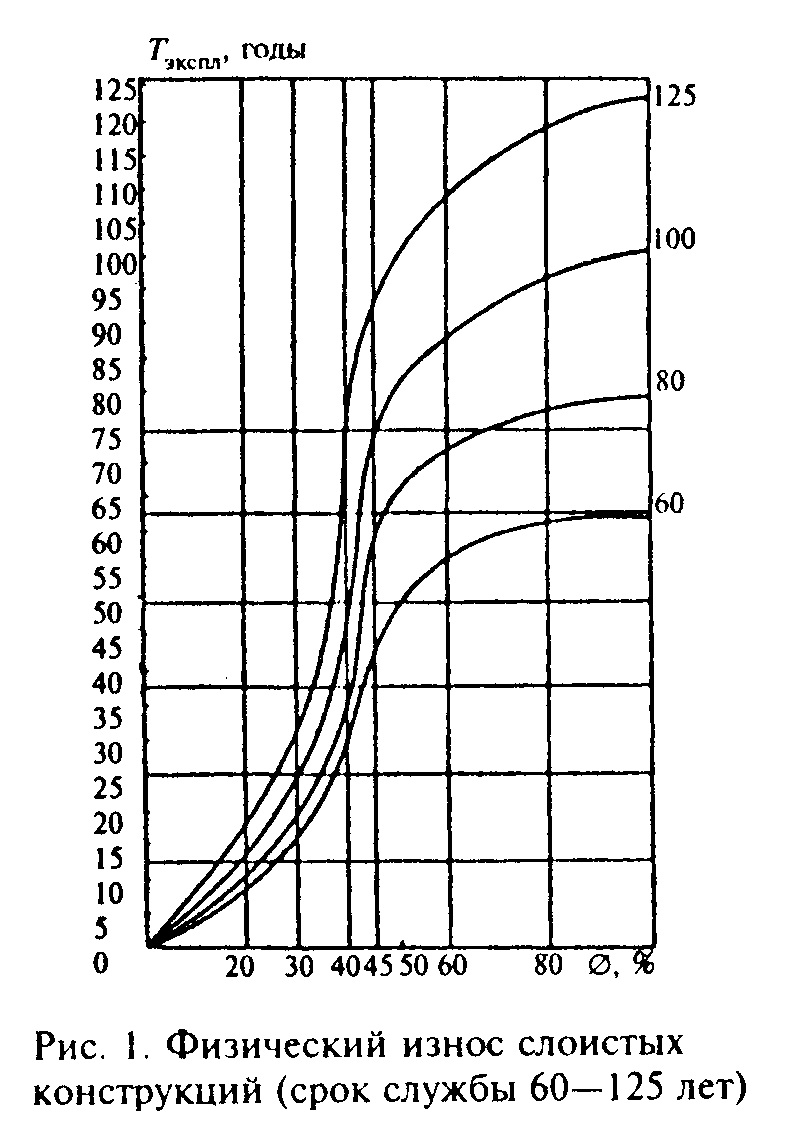      Ф  - физический износ слоистой конструкции, %;      с     Ф  - физический  износ материала слоя, определяемый по  рис.1 и 2  в      i   зависимости  от срока эксплуатации данной слоистой конструкции,          %;"Рисунок 1. Физический износ слоистых конструкций (срок службы 60-125 лет)";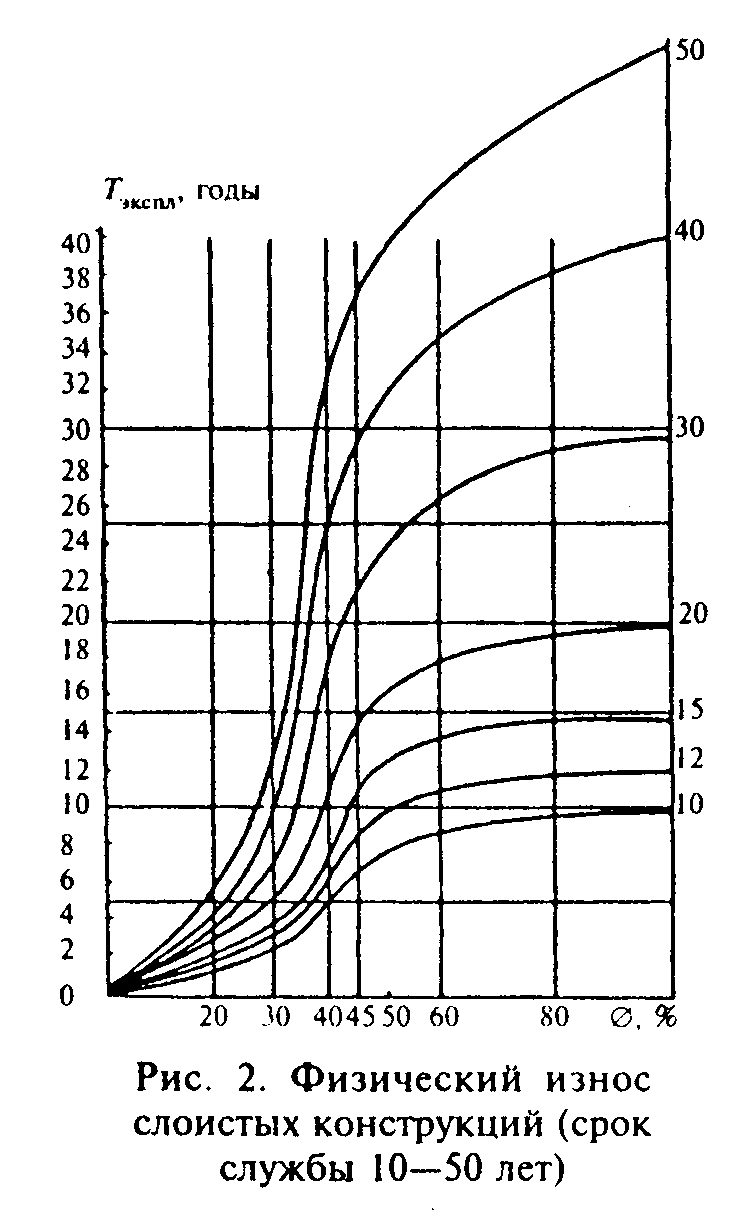 "Рисунок 2. Физический износ слоистых конструкций (срок службы 10-50 лет)     К  - коэффициент,  определяемый как  отношение  стоимости  материала      i   к стоимости всей конструкции (см. рекомендуемое прил.3);     n  - число слоев.Пример оценки физического износа слоистой конструкции приведен в справочном прил.1.1.7. Физический износ внутренних систем инженерного оборудования зданий в целом должен определяться по табл.64 - 71 на основании оценки технического состояния элементов, составляющих эти системы. Если в процессе эксплуатации некоторые элементы системы были заменены новыми, физический износ системы следует уточнить расчетным путем на основании сроков эксплуатации отдельных элементов по графикам, приведенным на рис.3 - 7.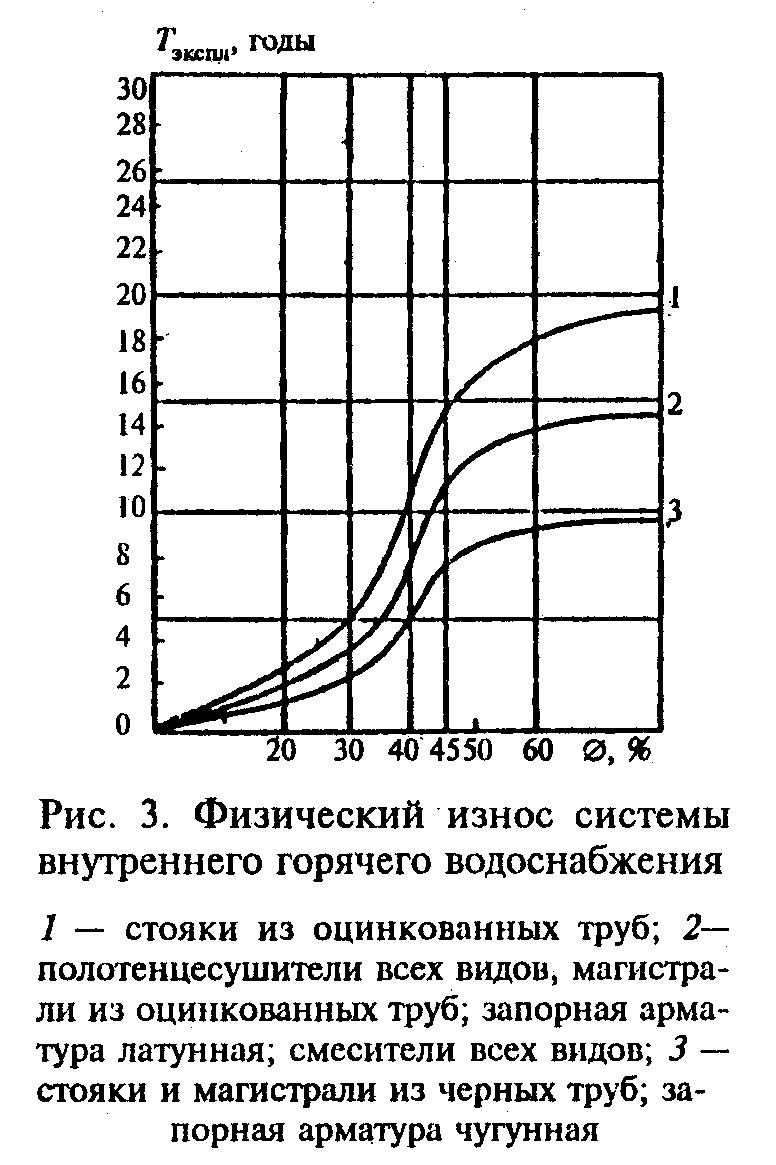 "Рисунок 3. Физический износ системы внутреннего горячего водоснабжения";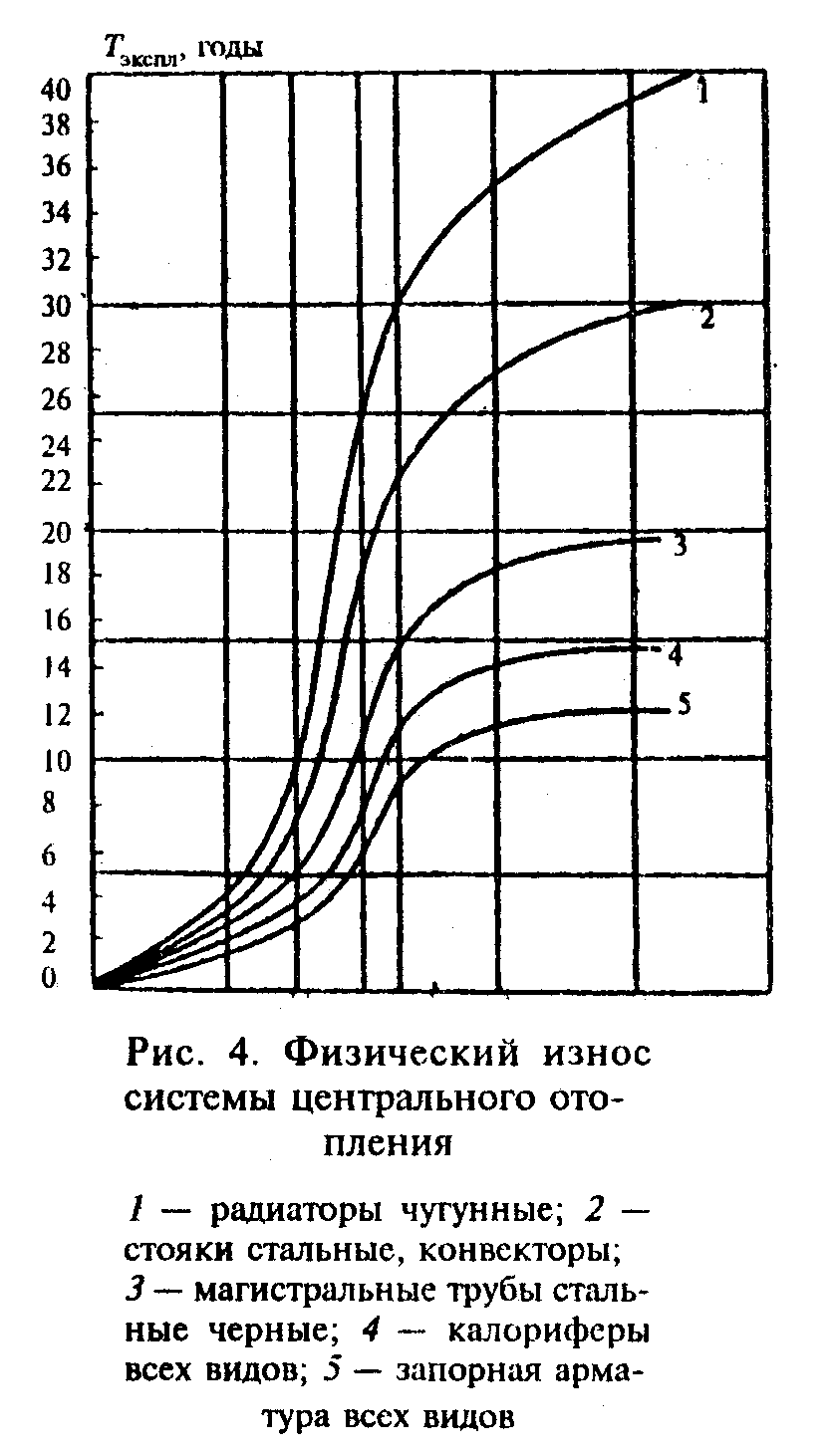 "Рисунок 4. Физический износ системы центрального отопления";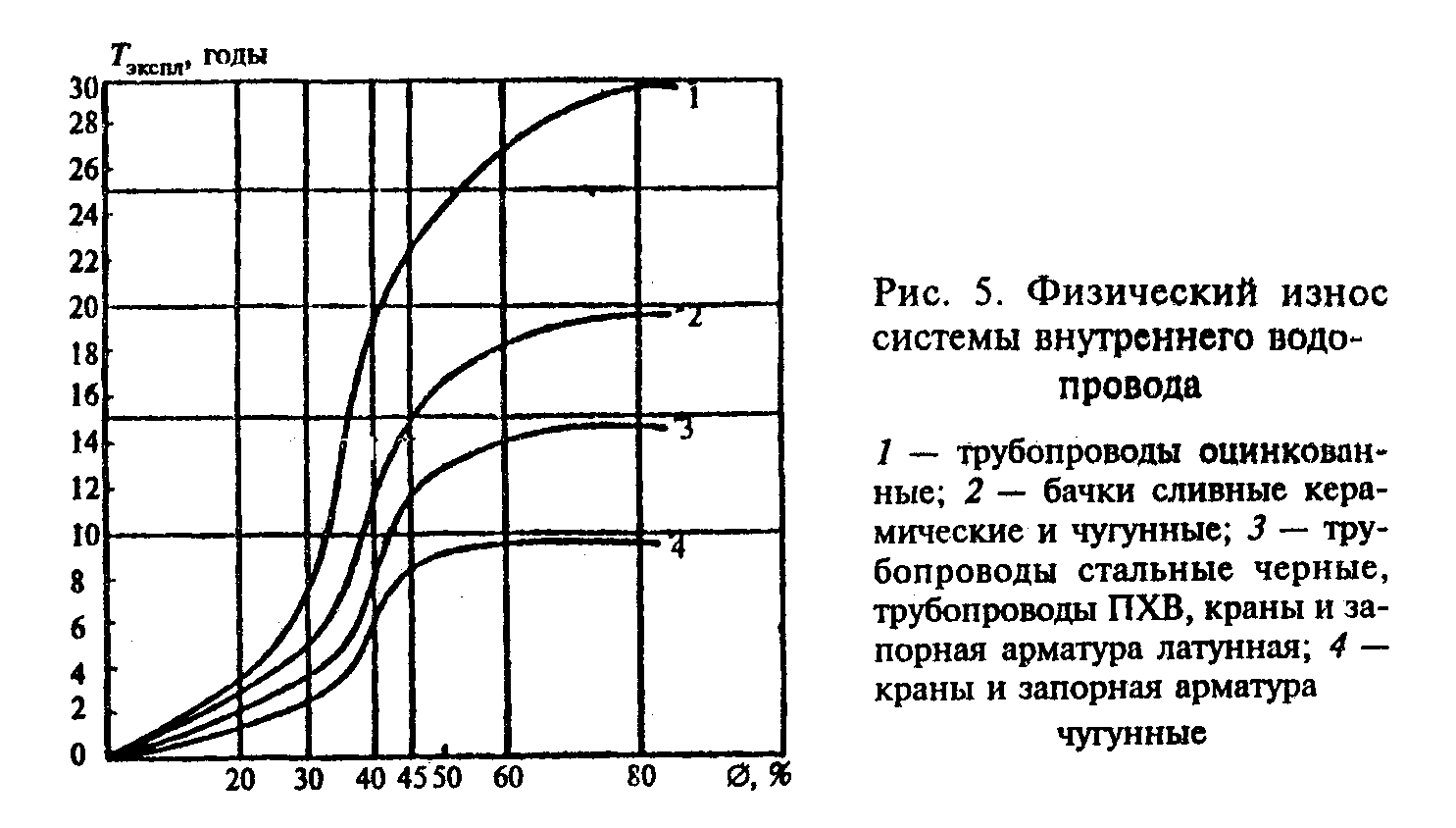 "Рисунок 5. Физический износ системы внутреннего водопровода";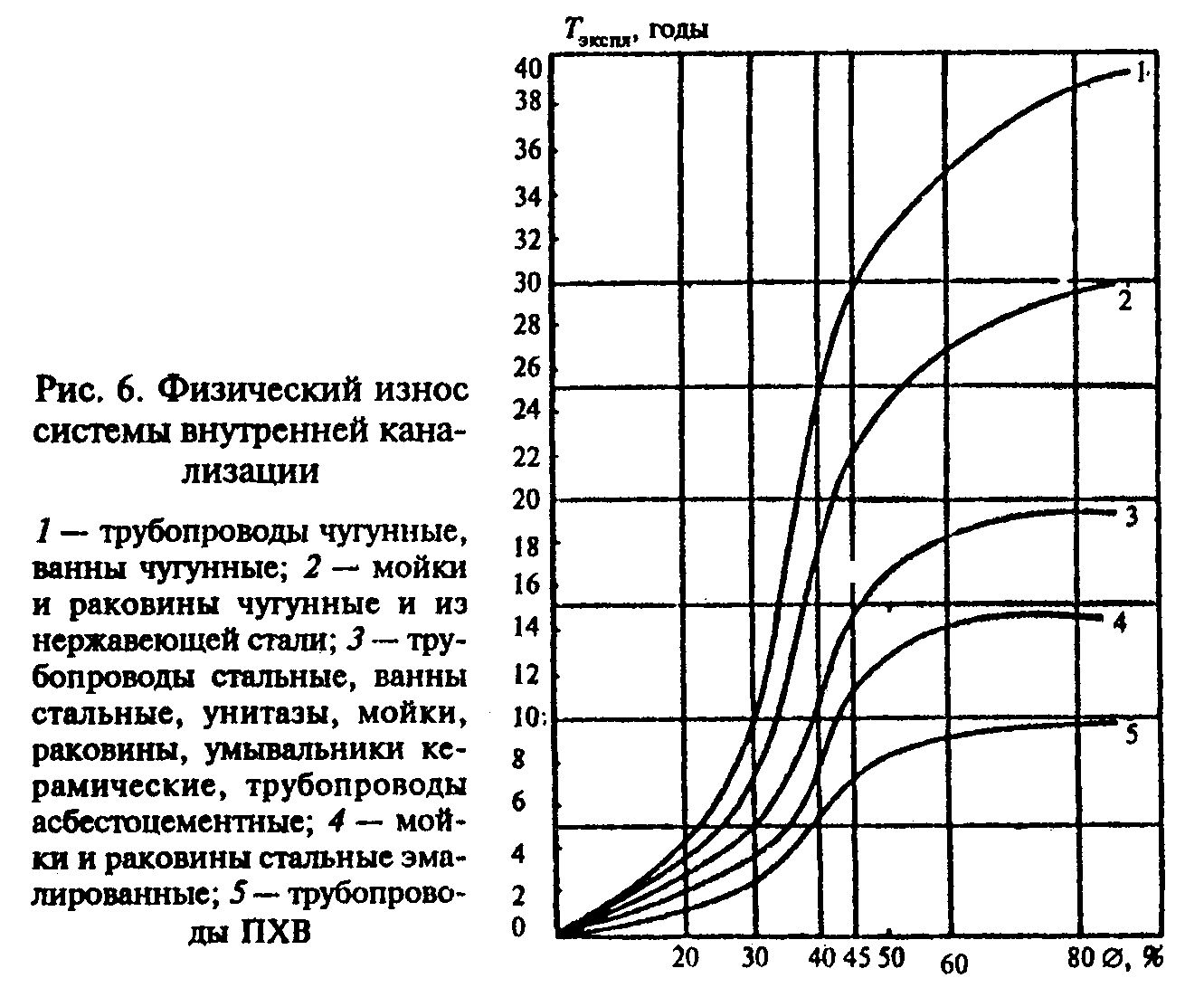 "Рисунок 6. Физический износ системы внутренней канализации";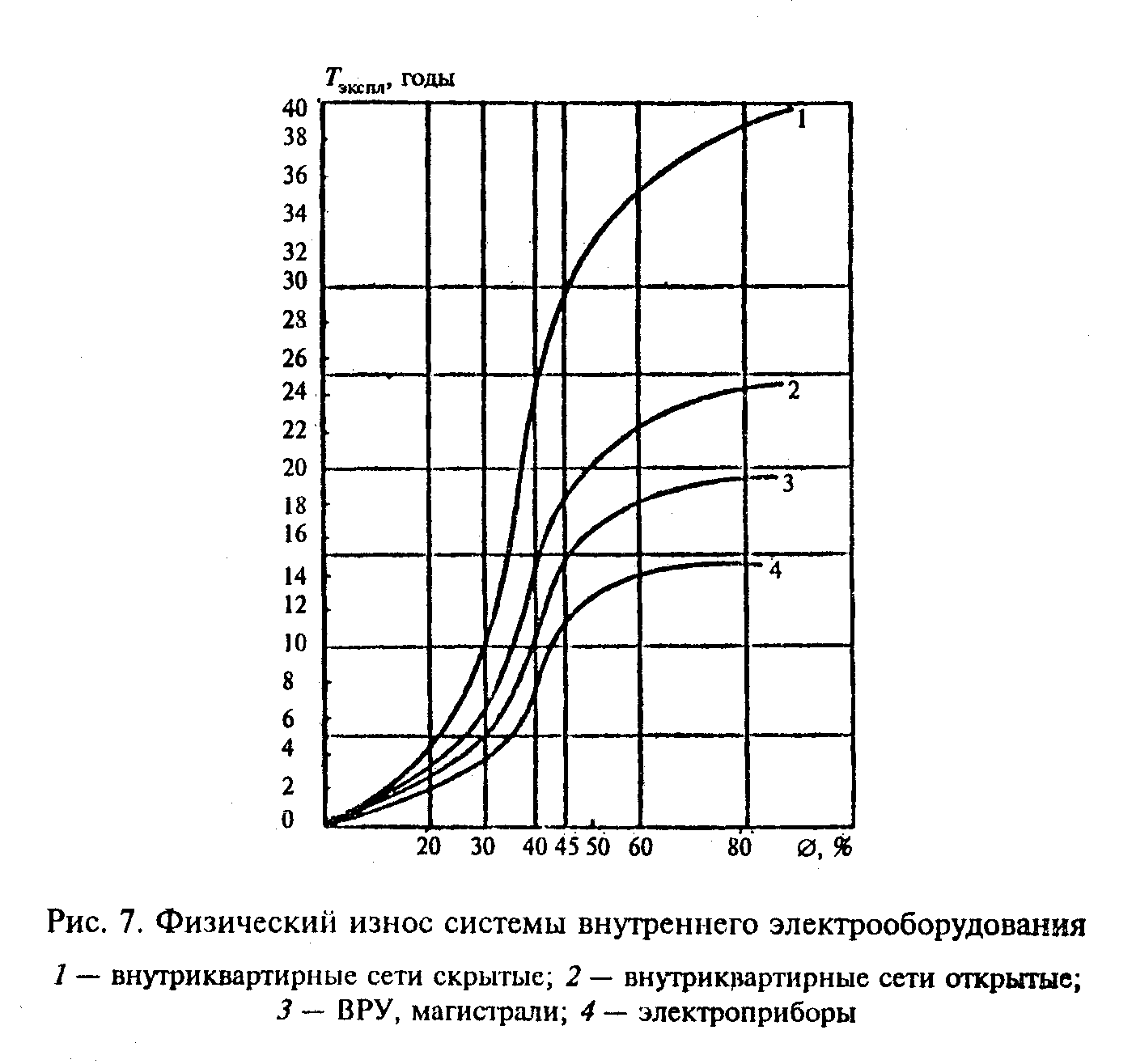 "Рисунок 7. Физический износ системы внутреннего электрооборудования"За окончательную оценку следует принимать большее из значений.Физический износ системы должен определяться как сумма средневзвешенного износа элементов. Пример расчета приведен в справочном прил.1.1.8. Физический износ газового и лифтового оборудования должен определяться в соответствии со специальными нормативными документами.1.9. При оценке физического износа конструкций, элементов и систем, не указанных в настоящих Правилах, следует пользоваться данными наиболее близких аналогов (табл.1 - 71) или соответствующих республиканских нормативных документов.2. Таблицы физического износа конструкций и элементов жилых зданий Фундаменты                                                               Стены                                                                    Колонны (стойки, столбы)                                                 Перегородки                                                              Перекрытия                                                               Лестницы                                                                 Лоджии, балконы, козырьки                                                Крыши                                                                    Кровли                                                                   Полы                                                                     Окна, двери                                                              Отделочные покрытия                                                     Фундаменты Таблица 1. Фундаменты столбчатые деревянные с забиркой                   Таблица 2. Фундаменты столбчатые каменные с кирпичным цоколем            Таблица 3. Фундаменты ленточные каменные                                 Таблица 4. Фундаменты ленточные крупноблочные                            Таблица 5. Фундаменты   свайные   столбчатые   каменные,   бетонные   и             железобетонные                                               Таблица 1Фундаменты столбчатые деревянные с забиркой┌──────────────────────────┬──────────┬────────┬────────────────────────┐│     Признаки износа      │Количест- │Физичес-│ Примерный состав работ ││                          │  венная  │  кий   │                        ││                          │  оценка  │износ, %│                        │├──────────────────────────┼──────────┼────────┼────────────────────────┤│Разрушение     отделочного│    -     │  0-20  │Укрепление       врубок,││слоя  цоколя,   ослабление│          │        │восстановление отделки  ││врубок                    │          │        │                        │├──────────────────────────┼──────────┼────────┼────────────────────────┤│Искривление горизонтальных│Поврежде- │ 21-40  │Переборка досок забирки ││линий цоколя, коробление и│ния     на│        │                        ││повреждение      отдельных│площади до│        │                        ││досок забирки             │25%*      │        │                        │├──────────────────────────┼──────────┼────────┼────────────────────────┤│Поражение забирки  гнилью,│Поврежде- │ 41-60  │Полная  замена  забирки,││обрастание   мхом   нижней│ние     на│        │ремонт оголовков столбов││части цоколя, коробление и│площади до│        │                        ││отставание  досок.  Мелкие│50%       │        │                        ││повреждения верхней  части│          │        │                        ││столбов                   │          │        │                        │├──────────────────────────┼──────────┼────────┼────────────────────────┤│Искривление горизонтальных│    -     │ 61-80  │Замена столбов и забирки││линий     стен,     осадка│          │        │с вывешиванием стен     ││отдельных участков здания.│          │        │                        ││Поражение гнилью,  жучком,│          │        │                        ││частичные       разрушения│          │        │                        ││забирки и столбов         │          │        │                        │└──────────────────────────┴──────────┴────────┴────────────────────────┘* В настоящем сборнике ВСН повреждения определять в процентах от всей осмотренной площади.Таблица 2Фундаменты столбчатые каменные с кирпичным цоколем┌──────────────────────────┬──────────┬────────┬────────────────────────┐│     Признаки износа      │Количест- │Физичес-│ Примерный состав работ ││                          │  венная  │  кий   │                        ││                          │  оценка  │износ, %│                        │├──────────────────────────┼──────────┼────────┼────────────────────────┤│Мелкие         повреждения│Поврежде- │  0-20  │Расшивка трещин, заделка││цокольной части - трещины,│ния     на│        │выбоин                  ││местные выбоины           │площади до│        │                        ││                          │5%        │        │                        │├──────────────────────────┼──────────┼────────┼────────────────────────┤│Трещины, сколы,  выпадение│Поврежде- │ 21-40  │Заделка  трещин,  ремонт││отдельных         камней в│ния     на│        │кладки          цоколя и││надземной части  цоколя  и│площади до│        │надземной          части││фундаментных столбов      │25%       │        │фундаментных столбов    │├──────────────────────────┼──────────┼────────┼────────────────────────┤│Перекосы,      выпучивание│Ширина    │ 41-60  │Замена  цоколя,   ремонт││цоколя, трещины в  цоколе;│трещин  до│        │верхней            части││трещины, сколы и выпадение│5      мм.│        │фундаментных столбов    ││камней в  надземной  части│Выпучива- │        │                        ││столбов                   │ние цоколя│        │                        ││                          │до 1/3 его│        │                        ││                          │толщины   │        │                        │├──────────────────────────┼──────────┼────────┼────────────────────────┤│Искривление горизонтальных│    -     │ 61-80  │Полная замена фундамента││линий     стен,     осадка│          │        │и цоколя с  вывешиванием││отдельных        участков,│          │        │стен                    ││перекосы оконных и дверных│          │        │                        ││проемов, полное разрушение│          │        │                        ││цоколя,          нарушение│          │        │                        ││монолитности        кладки│          │        │                        ││столбов                   │          │        │                        │└──────────────────────────┴──────────┴────────┴────────────────────────┘Таблица 3Фундаменты ленточные каменные┌──────────────────────────┬──────────┬────────┬────────────────────────┐│     Признаки износа      │Количест- │Физичес-│ Примерный состав работ ││                          │  венная  │  кий   │                        ││                          │  оценка  │износ, %│                        │├──────────────────────────┼──────────┼────────┼────────────────────────┤│Мелкие трещины в цоколе  и│Ширина    │  0-20  │Расшивка трещин         ││под окнами первого этажа  │трещин  до│        │                        ││                          │2 мм      │        │                        │├──────────────────────────┼──────────┼────────┼────────────────────────┤│Отдельные         глубокие│То же,  до│ 21-40  │Укрепление       кладки.││трещины, следы  увлажнения│5 мм      │        │Ремонт    горизонтальной││цоколя и стен, выпучивание│          │        │изоляции                ││отдельных  участков   стен│          │        │                        ││подвала,     неравномерная│          │        │                        ││осадка фундамента         │          │        │                        │├──────────────────────────┼──────────┼────────┼────────────────────────┤│Выпучивание   и   заметное│Неравноме-│ 41-60  │Усиление    и     замена││искривление        цоколя,│рная      │        │отдельных       участков││сквозные трещины в  цоколе│осадка   с│        │кладки,   восстановление││с развитием на всю  высоту│общим     │        │горизонтальной         и││здания, выпучивание  полов│прогибом  │        │вертикальной            ││и стен подвала            │стены   до│        │гидроизоляции,          ││                          │0,02    ее│        │устройство              ││                          │длины     │        │горизонтальных    поясов││                          │          │        │жесткости               │├──────────────────────────┼──────────┼────────┼────────────────────────┤│Массовые   прогрессирующие│Прогиб    │ 61-80  │Полная замена фундамента││сквозные  трещины  на  всю│стены     │        │и цоколя с  вывешиванием││высоту             здания,│более 0,02│        │стен                    ││значительное     выпирание│ее длины  │        │                        ││грунта и  разрушение  стен│          │        │                        ││подвала                   │          │        │                        │└──────────────────────────┴──────────┴────────┴────────────────────────┘Таблица 4Фундаменты ленточные крупноблочные┌──────────────────────────┬──────────┬────────┬────────────────────────┐│     Признаки износа      │Количест- │Физичес-│ Примерный состав работ ││                          │  венная  │  кий   │                        ││                          │  оценка  │износ, %│                        │├──────────────────────────┼──────────┼────────┼────────────────────────┤│Мелкие трещины  в  цоколе,│Ширина    │  0-20  │Затирка трещин          ││местные          нарушения│трещин  до│        │                        ││штукатурного слоя цоколя и│1,5 мм    │        │                        ││стен                      │          │        │                        │├──────────────────────────┼──────────┼────────┼────────────────────────┤│Трещины   в   швах   между│То же,  до│ 21-40  │Заполнение  швов   между││блоками,  высолы  и  следы│2 мм      │        │блоками.          Ремонт││увлажнения стен подвала   │          │        │штукатурки стен подвала.││                          │          │        │Ремонт  вертикальной   и││                          │          │        │горизонтальной          ││                          │          │        │гидроизоляции и отмостки│├──────────────────────────┼──────────┼────────┼────────────────────────┤│Трещины,         частичное│То     же,│ 41-60  │Заделка           швов и││разрушение   блоков    (до│более    2│        │разрушенных      блоков,││арматуры);   выщелачивание│мм;       │        │восстановление          ││раствора  из  швов   между│глубина   │        │гидроизоляции;  усиление││блоками; следы  увлажнения│более   10│        │фундаментов местами     ││цоколя и стен подвала     │мм        │        │                        │├──────────────────────────┼──────────┼────────┼────────────────────────┤│Массовые     повреждения и│    -     │ 61-80  │Полная            замена││разрушение         блоков,│          │        │фундаментов             ││прогрессирующие   сквозные│          │        │                        ││трещины  на   всю   высоту│          │        │                        ││здания, выпирание грунта в│          │        │                        ││подвале                   │          │        │                        │└──────────────────────────┴──────────┴────────┴────────────────────────┘Таблица 5Фундаменты свайные столбчатые каменные, бетонные и железобетонные┌──────────────────────────┬──────────┬────────┬────────────────────────┐│     Признаки износа      │Количест- │Физичес-│ Примерный состав работ ││                          │  венная  │  кий   │                        ││                          │  оценка  │износ, %│                        │├──────────────────────────┼──────────┼────────┼────────────────────────┤│Трещины в цокольной  части│Ширина    │  0-20  │Затирка трещин          ││здания                    │раскрытия │        │                        ││                          │трещин  до│        │                        ││                          │1,5 мм    │        │                        │├──────────────────────────┼──────────┼────────┼────────────────────────┤│Искривление горизонтальных│Неравноме-│ 21-40  │Затирка          трещин,││линий цоколя без признаков│рная      │        │устранение   повреждений││увеличения       осадочных│осадка   с│        │отделочного слоя цоколя ││деформаций                │прогибом  │        │                        ││                          │стен    до│        │                        ││                          │0,01 длины│        │                        ││                          │стены     │        │                        │├──────────────────────────┼──────────┼────────┼────────────────────────┤│Сквозные трещины в цоколе,│Ширина    │ 41-60  │Усиление  фундаментов  и││распространение трещин  на│раскрытия │        │стен                    ││всю     высоту     здания.│трещин  до│        │                        ││Искривление и значительная│10     мм.│        │                        ││осадка отдельных  участков│Неравноме-│        │                        ││стен. Развитие  осадок  не│рная      │        │                        ││наблюдается               │осадка   с│        │                        ││                          │прогибом  │        │                        ││                          │стен более│        │                        ││                          │0,01 длины│        │                        ││                          │стены     │        │                        │├──────────────────────────┼──────────┼────────┼────────────────────────┤│Развитие сквозных трещин в│    -     │ 61-80  │           -            ││стенах здания,  разрушение│          │        │                        ││цоколя,           развитие│          │        │                        ││деформаций фундаментов    │          │        │                        │└──────────────────────────┴──────────┴────────┴────────────────────────┘Стены Таблица 6.  Стены деревянные, сборно-щитовые                             Таблица 7.  Стены деревянные каркасные                                   Таблица 8.  Стены рубленые из бревен и брусчатые                         Таблица 9.  Стены  деревянные  рубленые, каркасные и брусчатые наружной              облицовкой кирпичом                                          Таблица 10. Стены кирпичные                                              Таблица 11. Стены  кирпичные  с  облицовкой  керамическими  блоками   и              плитками                                                     Таблица 12. Стены из мелких блоков, искусственных и естественных камней  Таблица 13. Стены  из  крупноразмерных  блоков  и  однослойных  несущих              панелей                                                      Таблица 14. Стены из слоистых железобетонных панелей                     Таблица 15. Стены из несущих панелей                                     Таблица 16. Антисейсмические пояса                                      Таблица 6Стены деревянные, сборно-щитовые┌──────────────────────────┬──────────┬────────┬────────────────────────┐│     Признаки износа      │Количест- │Физичес-│ Примерный состав работ ││                          │  венная  │  кий   │                        ││                          │  оценка  │износ, %│                        │├──────────────────────────┼──────────┼────────┼────────────────────────┤│Мелкие         повреждения│Поврежде- │  0-10  │Укрепление     отдельных││наружной обшивки щитов    │ния     на│        │досок или реек          ││                          │площади до│        │                        ││                          │10%       │        │                        │├──────────────────────────┼──────────┼────────┼────────────────────────┤│Поражение гнилью  отливной│То же,  до│ 11-20  │Замена  отливной  доски,││доски,  обшивки    углов и│30%       │        │обшивки углов и стыков  ││стыков внутренних стен    │          │        │                        │├──────────────────────────┼──────────┼────────┼────────────────────────┤│Незначительный     перекос│То же,  до│ 21-30  │Ремонт нижней обвязки  и││стен,   поражение   гнилью│25%       │        │щитов местами, конопатка││нижней   части     щитов и│          │        │стыков между щитами     ││обвязки, образование щелей│          │        │                        ││в стыках щитов            │          │        │                        │├──────────────────────────┼──────────┼────────┼────────────────────────┤│Заметный   перекос   стен,│То же,  до│ 31-40  │Замена нижней обвязки  и││образование        щелей в│30%       │        │части   щитов   местами,││вертикальных стыках  между│          │        │укрепление связей  между││щитами,      неравномерная│          │        │щитами                  ││осадка  щитов,   поражение│          │        │                        ││древесины гнилью          │          │        │                        │├──────────────────────────┼──────────┼────────┼────────────────────────┤│Значительный перекос стен,│Поврежде- │ 41-50  │Ремонт   части    щитов,││выпучивание, отклонение от│ния     на│        │замена обвязки и обшивки││вертикали,       поражение│площади   │        │                        ││древесины          гнилью,│более 30% │        │                        ││повышенная     влажность в│          │        │                        ││помещениях                │          │        │                        │├──────────────────────────┼──────────┼────────┼────────────────────────┤│Перекос оконных и  дверных│    -     │ 51-60  │Замена   или   переборка││проемов, деформация  стен,│          │        │отдельных        щитов с││поражение        древесины│          │        │использованием  до   50%││гнилью,         увлажнение│          │        │старого материала       ││древесины                 │          │        │                        │├──────────────────────────┼──────────┼────────┼────────────────────────┤│Деформация стен, поражение│    -     │ 61-70  │Полная замена щитов     ││древесины гнилью,  сырость│          │        │                        ││в   помещениях,    наличие│          │        │                        ││временных      креплений и│          │        │                        ││подпорок                  │          │        │                        │└──────────────────────────┴──────────┴────────┴────────────────────────┘Таблица 7Стены деревянные каркасные┌──────────────────────────┬──────────┬────────┬────────────────────────┐│     Признаки износа      │Количест- │Физичес-│ Примерный состав работ ││                          │  венная  │  кий   │                        ││                          │  оценка  │износ, %│                        │├──────────────────────────┼──────────┼────────┼────────────────────────┤│Мелкие повреждения обшивки│    -     │  0-10  │Затирка    трещин    или││или штукатурки            │          │        │ремонт обшивки местами  │├──────────────────────────┼──────────┼────────┼────────────────────────┤│Продуваемость   и    следы│Поврежде- │ 11-20  │Добавление    утепляющей││промерзания          стен,│ния     на│        │засыпки, ремонт  обшивки││повреждение  обшивки   или│площади до│        │в углах                 ││отпадение     штукатурки в│10%       │        │                        ││угловых участках          │          │        │                        │├──────────────────────────┼──────────┼────────┼────────────────────────┤│Штукатурка     выкрошилась│То же,  до│ 21-30  │Замена отдельных  досок,││местами,  отдельные  доски│20%       │        │ремонт         обшивки и││покороблены и  повреждены,│          │        │штукатурки              ││нижние - поражены гнилью  │          │        │                        │├──────────────────────────┼──────────┼────────┼────────────────────────┤│Обшивка      покоробилась,│То же,  до│ 31-40  │Ремонт  штукатурки   или││растрескалась  и   местами│40%       │        │переборка      обшивки с││отстала, штукатурка отпала│          │        │добавлением       нового││                          │          │        │материала,         смена││                          │          │        │отливных досок и обшивка││                          │          │        │углов                   │├──────────────────────────┼──────────┼────────┼────────────────────────┤│Массовое         отпадение│Поврежде- │ 41-50  │Замена  обшивки   стен и││штукатурки  или    гниль в│ния     на│        │штукатурки              ││древесине   и   отставание│площади   │        │                        ││обшивки                   │более 50% │        │                        │├──────────────────────────┼──────────┼────────┼────────────────────────┤│Перекос  стен,   оконных и│То     же,│ 51-60  │Замена верхней и  нижней││дверных коробок           │более 50% │        │обвязок концов  стоек  и││                          │          │        │подкосов                │├──────────────────────────┼──────────┼────────┼────────────────────────┤│Выпучивание       наружной│          │        │                        ││обшивки   и    штукатурки,│          │        │                        ││отставание досок          │          │        │                        │├──────────────────────────┼──────────┼────────┼────────────────────────┤│Значительное   повреждение│    -     │ 61-70  │Полная замена стен      ││каркаса, поражение гнилью,│          │        │                        ││полное разрушение обшивки │          │        │                        │└──────────────────────────┴──────────┴────────┴────────────────────────┘Таблица 8Стены рубленые из бревен и брусчатые┌──────────────────────────┬──────────┬────────┬────────────────────────┐│     Признаки износа      │Количест- │Физичес-│ Примерный состав работ ││                          │  венная  │  кий   │                        ││                          │  оценка  │износ, %│                        │├──────────────────────────┼──────────┼────────┼────────────────────────┤│Незначительные повреждения│    -     │  0-10  │Ремонт          обшивки,││наружной    обшивки    или│          │        │конопатка швов местами  ││конопатки                 │          │        │                        │├──────────────────────────┼──────────┼────────┼────────────────────────┤│Трещины в наружной обшивке│Поврежде- │ 11-20  │Переборка       наружной││стен    или    штукатурке,│ния     на│        │чистой         обшивки с││нарушение       конопатки,│площади до│        │добавлением   материала.││растрескивание   древесины│10%       │        │Смена отливной  доски  и││венцов                    │          │        │обшивка           углов,││                          │          │        │выборочная     конопатка││                          │          │        │стен                    │├──────────────────────────┼──────────┼────────┼────────────────────────┤│Искривление горизонтальных│Поврежде- │ 21-30  │Замена окладного венца и││линий    фасада,     следы│ния     на│        │местами отдельных венцов││увлажнения  и     гнили на│площади до│        │у карниза и под оконными││уровне  нижнего  окладного│20%       │        │проемами, ремонт обшивки││венца,  у  карниза  и  под│          │        │или штукатурки          ││оконными         проемами.│          │        │                        ││Нарушение наружной обшивки│          │        │                        ││или трещины               │          │        │                        │├──────────────────────────┼──────────┼────────┼────────────────────────┤│Продуваемость            и│    -     │ 31-40  │Конопатка стен (пазов  и││промерзание стен, глубокие│          │        │трещин)   с    частичной││трещины   в       венцах и│          │        │заменой обшивки         ││частичное поражение гнилью│          │        │                        │├──────────────────────────┼──────────┼────────┼────────────────────────┤│Выпучивание         стен и│Выход   из│ 41-50  │Частичная переборка стен││прогибы,     неравномерная│плоскости │        │с   добавлением   нового││осадка, перекос дверных  и│до     1/2│        │материала               ││оконных косяков, поражение│толщины   │        │                        ││гнилью, осадка углов      │стены     │        │                        │├──────────────────────────┼──────────┼────────┼────────────────────────┤│Деформации           стен,│Поврежде- │ 51-60  │Полная переборка стен  с││повреждение венцов  гнилью│ние     на│        │использованием    старых││и трещинами               │площади до│        │материалов              ││                          │40%       │        │                        │├──────────────────────────┼──────────┼────────┼────────────────────────┤│Полное нарушение жесткости│    -     │ 61-70  │Полная замена стен      ││сруба, образование трещин,│          │        │                        ││поражение гнилью          │          │        │                        │└──────────────────────────┴──────────┴────────┴────────────────────────┘Таблица 9Стены деревянные рубленые, каркасные и брусчатые с наружной облицовкой
кирпичом┌──────────────────────────┬──────────┬────────┬────────────────────────┐│     Признаки износа      │Количест- │Физичес-│ Примерный состав работ ││                          │  венная  │  кий   │                        ││                          │  оценка  │износ, %│                        │├──────────────────────────┼──────────┼────────┼────────────────────────┤│Отдельные        трещины и│Поврежде- │  0-10  │Заделка трещин и выбоин ││выбоины                   │ния     на│        │                        ││                          │площади до│        │                        ││                          │10%       │        │                        │├──────────────────────────┼──────────┼────────┼────────────────────────┤│Трещины в швах кладки     │Ширина    │ 11-20  │Заделка трещин          ││                          │трещин  до│        │                        ││                          │2   мм  на│        │                        ││                          │площади до│        │                        ││                          │15%       │        │                        │├──────────────────────────┼──────────┼────────┼────────────────────────┤│Выпучивание      облицовки│То же,  до│ 21-30  │Ремонт     и      замена││местами,      выветривание│20%       │        │облицовки               ││раствора из швов,  трещины│          │        │                        ││в кирпичной кладке        │          │        │                        │├──────────────────────────┼──────────┼────────┼────────────────────────┤│Массовые     выпучивания с│Поврежде- │ 31-40  │Замена          кирпичей││отпадением штукатурки  или│ния     на│        │облицовки и венцов      ││выветриванием раствора  из│площади до│        │                        ││швов, выпадение  отдельных│50%       │        │                        ││кирпичей,        частичное│          │        │                        ││поражение  гнилью  венцов,│          │        │                        ││увлажнение древесины      │          │        │                        │├──────────────────────────┼──────────┼────────┼────────────────────────┤│Неравномерные      осадки,│    -     │ 41-50  │Замена         кирпичной││перекос  косяков  проемов,│          │        │облицовки,  окладных   и││частичное       разрушение│          │        │отдельных               ││кирпичной           кладки│          │        │вышерасположенных венцов││облицовки,       поражение│          │        │                        ││гнилью древесины  окладных│          │        │                        ││и                  местами│          │        │                        ││вышерасположенных венцов  │          │        │                        │├──────────────────────────┼──────────┼────────┼────────────────────────┤│Выпадение   кирпичей    из│    -     │ 51-60  │Замена         кирпичной││кладки,      неравномерные│          │        │облицовки   и     стен с││осадки,          поражение│          │        │частичным использованием││древесины гнилью          │          │        │старого материала       │├──────────────────────────┼──────────┼────────┼────────────────────────┤│Разрушение      облицовки,│    -     │ 61-70  │Полная замена стен      ││поражение древесины гнилью│          │        │                        │└──────────────────────────┴──────────┴────────┴────────────────────────┘Таблица 10Стены кирпичные┌──────────────────────────┬────────────┬─────────┬─────────────────────┐│     Признаки износа      │Количествен-│Физичес- │  Примерный состав   ││                          │ ная оценка │   кий   │        работ        ││                          │            │износ, % │                     │├──────────────────────────┼────────────┼─────────┼─────────────────────┤│Отдельные        трещины и│Ширина      │  0-10   │Заделка      трещин и││выбоины                   │трещины до 1│         │выбоин               ││                          │мм          │         │                     │├──────────────────────────┼────────────┼─────────┼─────────────────────┤│Глубокие         трещины и│Ширина      │  11-20  │Ремонт штукатурки или││отпадение       штукатурки│трещин до  2│         │расшивка        швов;││местами, выветривание швов│мм,  глубина│         │очистка фасадов      ││                          │до       1/3│         │                     ││                          │толщины     │         │                     ││                          │стены,      │         │                     ││                          │разрушение  │         │                     ││                          │швов      на│         │                     ││                          │глубину до 1│         │                     ││                          │см        на│         │                     ││                          │площади   до│         │                     ││                          │10%         │         │                     │├──────────────────────────┼────────────┼─────────┼─────────────────────┤│Отслоение   и    отпадение│Глубина     │  21-30  │Ремонт  штукатурки  и││штукатурки стен,  карнизов│разрушения  │         │кирпичной     кладки,││и перемычек;  выветривание│швов до 2 см│         │подмазка        швов,││швов; ослабление кирпичной│на   площади│         │очистка       фасада,││кладки;          выпадение│до      30%.│         │ремонт      карниза и││отдельных        кирпичей;│Ширина      │         │перемычек            ││трещины   в     карнизах и│трещины     │         │                     ││перемычках;     увлажнение│более 2 мм  │         │                     ││поверхности стен          │            │         │                     │├──────────────────────────┼────────────┼─────────┼─────────────────────┤│Массовое         отпадение│Глубина     │  31-40  │Ремонт   поврежденных││штукатурки;   выветривание│разрушения  │         │участков        стен,││швов; ослабление кирпичной│швов до 4 см│         │карнизов, перемычек  ││кладки   стен,    карниза,│на   площади│         │                     ││перемычек   с   выпадением│до 50%      │         │                     ││отдельных кирпичей; высолы│            │         │                     ││и следы увлажнения        │            │         │                     │├──────────────────────────┼────────────┼─────────┼─────────────────────┤│Сквозные         трещины в│Отклонение  │  41-50  │Крепление        стен││перемычках и под  оконными│стены     от│         │поясами,             ││проемами,        выпадение│вертикали  в│         │ранд-балками,  тяжами││кирпичей,   незначительное│пределах    │         │и   т.п.,    усиление││отклонение от вертикали  и│помещения   │         │простенков           ││выпучивание стен          │более  1/200│         │                     ││                          │высоты,     │         │                     ││                          │прогиб стены│         │                     ││                          │до     1/200│         │                     ││                          │длины       │         │                     ││                          │деформируе- │         │                     ││                          │мого участка│         │                     │├──────────────────────────┼────────────┼─────────┼─────────────────────┤│Массовые   прогрессирующие│Выпучивание │  51-60  │Перекладка   до   50%││сквозные          трещины,│с   прогибом│         │объема стен, усиление││ослабление   и   частичное│более  1/200│         │и крепление остальных││разрушение         кладки,│длины       │         │участков стен        ││заметное искривление стен │деформируе- │         │                     ││                          │мого участка│         │                     │├──────────────────────────┼────────────┼─────────┼─────────────────────┤│Разрушение кладки местами │     -      │  61-70  │Полная     перекладка││                          │            │         │стен                 │└──────────────────────────┴────────────┴─────────┴─────────────────────┘Таблица 11Стены кирпичные с облицовкой керамическими блоками и плитками┌──────────────────────────┬─────────────┬────────┬─────────────────────┐│     Признаки износа      │Количествен- │Физичес-│  Примерный состав   ││                          │ ная оценка  │  кий   │        работ        ││                          │             │износ, %│                     │├──────────────────────────┼─────────────┼────────┼─────────────────────┤│Мелкие единичные трещины и│Ширина трещин│  0-10  │Затирка      трещин и││местные выбоины в керамике│до    1   мм.│        │выбоин               ││                          │Повреждения  │        │                     ││                          │на площади до│        │                     ││                          │10%          │        │                     │├──────────────────────────┼─────────────┼────────┼─────────────────────┤│Трещины     на     откосах│Трещины      │ 11-20  │Крепление   облицовки││проемов,         отслоение│шириной более│        │инъекцией  цементного││облицовки   и    выпадение│1 мм         │        │молока  и   установка││отдельных    блоков    или│             │        │выпавших плиток      ││плиток на фасаде          │             │        │                     │├──────────────────────────┼─────────────┼────────┼─────────────────────┤│Отслоение   облицовки   от│Трещины     в│ 21-30  │Замена       плиток и││кладки,  трещины  в  швах,│швах  шириной│        │крепление  облицовки,││следы   влаги   в   местах│до    2   мм.│        │заделка      трещин с││отсутствия облицовки      │Выпадение    │        │ремонтом  поверхности││                          │плитки до 20%│        │кирпичной кладки     ││                          │площади      │        │                     │├──────────────────────────┼─────────────┼────────┼─────────────────────┤│Выпадение       облицовки,│Выпадение    │ 31-40  │Замена       выпавшей││трещины     в      кладке,│облицовки  на│        │облицовки;    заделка││выветривание  раствора  из│площади более│        │трещин   с   ремонтом││швов,   высолы   и   следы│20%.  Трещины│        │поверхности   кладки;││увлажнения на  поверхности│в      кладке│        │перекладка простенков││кладки,      в      местах│шириной более│        │объемом до 5 м3      ││отсутствия      облицовки,│2 мм         │        │                     ││трещины    в     отдельных│             │        │                     ││перемычках                │             │        │                     │├──────────────────────────┼─────────────┼────────┼─────────────────────┤│Трещины в кирпичной кладке│Глубина      │ 41-50  │Заделка      трещин в││и в перемычках,  выпадение│трещин      в│        │кирпичной     кладке;││отдельных   кирпичей    из│кладке    0,5│        │перекладка  карнизов;││карнизов,         массовое│толщины      │        │усиление  простенков;││отпадение облицовки, следы│стены,       │        │укрепление       стен││увлажнения стен           │трещины     в│        │металлическими       ││                          │перемычках   │        │связями;       замена││                          │шириной более│        │выпавшей облицовки   ││                          │2 мм         │        │                     │├──────────────────────────┼─────────────┼────────┼─────────────────────┤│Полное           отпадение│Отклонение   │ 51-60  │Усиление и укрепление││облицовки,   развивающиеся│стены      от│        │стен;          замена││трещины   в       кладке и│вертикали   в│        │перемычек и облицовки││перемычках,      выпадение│пределах     │        │                     ││кирпичей    из     кладки,│помещения    │        │                     ││заметное искривление стен,│более   1/200│        │                     ││ослабление  связей   между│его высоты   │        │                     ││отдельными участками стен │             │        │                     │├──────────────────────────┼─────────────┼────────┼─────────────────────┤│Массовое разрушение кладки│      -      │ 61-70  │Полная     перекладка││                          │             │        │стен                 │└──────────────────────────┴─────────────┴────────┴─────────────────────┘Таблица 12Стены из мелких блоков, искусственных и естественных камней┌──────────────────────────┬────────────┬─────────┬─────────────────────┐│     Признаки износа      │Количествен-│Физичес- │  Примерный состав   ││                          │ ная оценка │   кий   │        работ        ││                          │            │износ, % │                     │├──────────────────────────┼────────────┼─────────┼─────────────────────┤│Отдельные        трещины и│Повреждения │  0-10   │Заделка      трещин и││выбоины                   │на   площади│         │выбоин               ││                          │до 5%       │         │                     │├──────────────────────────┼────────────┼─────────┼─────────────────────┤│Выветривание   швов    или│То  же,   до│  11-20  │Расшивка   швов   или││трещины    в    штукатурке│10%         │         │трещин в  штукатурке;││местами,          коррозия│            │         │ремонт        обделок││металлических      обделок│            │         │выступающих частей   ││выступающих частей        │            │         │                     │├──────────────────────────┼────────────┼─────────┼─────────────────────┤│Выветривание          швов│Ширина      │  21-30  │Подмазка швов, ремонт││отдельных камней,  трещины│трещин до  5│         │штукатурки, карниза  ││в   швах   или   отпадение│мм          │         │                     ││штукатурки местами,  сколы│            │         │                     ││краев   камней,   глубокие│            │         │                     ││трещины в карнизе         │            │         │                     │├──────────────────────────┼────────────┼─────────┼─────────────────────┤│Глубокие         трещины и│Глубина     │  31-40  │Перекладка  карнизов,││выпадение камней  карниза,│выветривания│         │усиление      кладки,││массовое выветривание швов│швов  до   2│         │ремонт штукатурки    ││и камней кладки; отпадение│см.  Площадь│         │                     ││штукатурки                │повреждений │         │                     ││                          │до 20%      │         │                     │├──────────────────────────┼────────────┼─────────┼─────────────────────┤│Сквозные         трещины и│Отклонение  │  41-50  │Крепление   отдельных││выпадение         камней в│от вертикали│         │участков стен, замена││перемычках,     карнизах и│до     1/200│         │перемычек и карнизов ││углах              здания;│высоты      │         │                     ││незначительные  отклонения│помещений,  │         │                     ││от вертикали и выпучивание│выпучивание │         │                     ││отдельных участков стен   │до     1/200│         │                     ││                          │длины       │         │                     ││                          │деформируе- │         │                     ││                          │мого участка│         │                     │├──────────────────────────┼────────────┼─────────┼─────────────────────┤│Вертикальные     трещины в│     -      │  51-60  │Усиление простенков и││простенках,  разрушение  и│            │         │перекладка  отдельных││расслоение   кладки   стен│            │         │участков стен        ││местами,  нарушение  связи│            │         │                     ││отдельных участков кладки │            │         │                     │├──────────────────────────┼────────────┼─────────┼─────────────────────┤│Массовое        разрушение│     -      │  61-70  │Полная перекладка    ││кладки, наличие  временных│            │         │                     ││креплений                 │            │         │                     │└──────────────────────────┴────────────┴─────────┴─────────────────────┘Таблица 13Стены из крупноразмерных блоков и однослойных несущих панелей┌──────────────────────────┬────────────┬─────────┬─────────────────────┐│     Признаки износа      │Количествен-│Физичес- │  Примерный состав   ││                          │ ная оценка │   кий   │        работ        ││                          │            │износ, % │                     │├──────────────────────────┼────────────┼─────────┼─────────────────────┤│Нарушение         покрытия│Повреждения │  0-10   │Заделка      выбоин и││выступающих частей фасада,│на   площади│         │трещин               ││отдельные мелкие  выбоины,│до 5%       │         │                     ││трещины                   │            │         │                     │├──────────────────────────┼────────────┼─────────┼─────────────────────┤│Выбоины          местами в│Повреждения │  11-20  │Заделка       выбоин,││фактурном   слое,   ржавые│на   площади│         │подмазка   фактурного││потеки,      загрязнение и│до 30%      │         │слоя                 ││выцветание        наружной│            │         │                     ││отделки                   │            │         │                     │├──────────────────────────┼────────────┼─────────┼─────────────────────┤│Отслоение  и  выветривание│Протечки   в│  21-30  │Герметизация    швов,││раствора в  стыках,  следы│5%          │         │заделка трещин       ││протечек    через    стыки│помещений.  │         │                     ││внутри здания, трещины    │Ширина      │         │                     ││                          │трещин до  2│         │                     ││                          │мм          │         │                     │├──────────────────────────┼────────────┼─────────┼─────────────────────┤│Глубоко          раскрытые│Ширина      │  31-40  │Вскрытие,  зачеканка,││усадочные         трещины,│трещин  до 3│         │герметизация стыков  ││выветривание  раствора   в│мм.         │         │                     ││стыках,  следы  постоянных│Повреждения │         │                     ││протечек,  промерзание   и│на   площади│         │                     ││продувание через стыки    │до      20%.│         │                     ││                          │Протечки   и│         │                     ││                          │промерзания │         │                     ││                          │в        20%│         │                     ││                          │помещений   │         │                     │├──────────────────────────┼────────────┼─────────┼─────────────────────┤│Диагональные  трещины   по│Ширина      │  41-50  │Усиление простенков и││углам          простенков,│раскрытия   │         │перемычек            ││вертикальные  трещины   по│трещин до  3│         │                     ││перемычкам,    в    местах│мм          │         │                     ││установки балконных плит и│            │         │                     ││козырьков                 │            │         │                     │├──────────────────────────┼────────────┼─────────┼─────────────────────┤│Вертикальные        широко│Ширина      │  51-60  │Укрепление и усиление││раскрытые трещины в стыках│трещин более│         │отдельных участков   ││и  перемычках,   нарушение│3 мм,  длина│         │                     ││связи   между   отдельными│трещин более│         │                     ││участками стен            │3 м         │         │                     │├──────────────────────────┼────────────┼─────────┼─────────────────────┤│Заметное       искривление│Выпучивание │  61-70  │Замена стен          ││горизонтальных           и│стен   более│         │                     ││вертикальных  линий  стен,│1/200  длины│         │                     ││массовое разрушение блоков│деформирова-│         │                     ││и панелей                 │нного       │         │                     ││                          │участка;    │         │                     ││                          │отклонение  │         │                     ││                          │от вертикали│         │                     ││                          │более  1/100│         │                     ││                          │высоты стены│         │                     ││                          │в   пределах│         │                     ││                          │помещения   │         │                     │└──────────────────────────┴────────────┴─────────┴─────────────────────┘Таблица 14Стены из слоистых железобетонных панелей┌──────────────────────────┬────────────┬─────────┬─────────────────────┐│     Признаки износа      │Количествен-│Физичес- │  Примерный состав   ││                          │ ная оценка │   кий   │        работ        ││                          │            │износ, % │                     │├──────────────────────────┼────────────┼─────────┼─────────────────────┤│Незначительные повреждения│Повреждения │  0-10   │Заделка      трещин и││отделки панелей, усадочные│на   площади│         │выбоин               ││трещины, выбоины          │до      10%.│         │                     ││                          │Ширина      │         │                     ││                          │трещин    до│         │                     ││                          │0,3 мм      │         │                     │├──────────────────────────┼────────────┼─────────┼─────────────────────┤│Выбоины в фактурном  слое,│Повреждения │  11-20  │3аделка       выбоин,││ржавые потеки             │на   площади│         │ремонт     фактурного││                          │до 15%      │         │слоя                 │├──────────────────────────┼────────────┼─────────┼─────────────────────┤│Отслоение       раствора в│Ширина      │  21-30  │Герметизация    швов,││стыках,         трещины на│трещин  до 1│         │заделка      трещин с││наружной      поверхности,│мм. Протечки│         │восстановлением      ││следы           протечек в│на   площади│         │отделочных покрытий  ││помещениях                │до 10%      │         │                     │├──────────────────────────┼────────────┼─────────┼─────────────────────┤│Трещины,          выбоины,│Ширина      │  31-40  │Восстановление       ││отслоение  защитного  слоя│трещин до  2│         │защитного       слоя,││бетона, местами протечки и│мм.         │         │герметизация    швов,││промерзание в стыках      │Повреждения │         │заделка       трещин,││                          │на   площади│         │утепление       части││                          │до 20%      │         │стыков               │├──────────────────────────┼────────────┼─────────┼─────────────────────┤│Горизонтальные  трещины  в│Ширина      │  41-50  │Местное      усиление││простенках и  вертикальные│трещин до  3│         │отдельных  простенков││в перемычках,  выпучивание│мм.         │         │и перемычек,  заделка││бетонных слоев, протечки и│Выпучивание │         │трещин,  герметизация││промерзание панелей       │до     1/200│         │швов, утепление части││                          │расстояния  │         │стен                 ││                          │между       │         │                     ││                          │опорными    │         │                     ││                          │участками   │         │                     ││                          │панели      │         │                     │├──────────────────────────┼────────────┼─────────┼─────────────────────┤│Трещины  в    простенках и│Ширина      │  51-60  │Замена    утеплителя,││перемычках,     разрушение│трещин более│         │усиление перемычек  и││(деструкция)   утеплителя,│3 мм        │         │простенков,          ││протечки и промерзание    │            │         │герметизация  швов  и││                          │            │         │заделка трещин       │├──────────────────────────┼────────────┼─────────┼─────────────────────┤│Массовые         трещины и│     -      │  61-70  │Замена панелей       ││деформации,  разрушение  и│            │         │                     ││оседание       утеплителя,│            │         │                     ││протечки   и   промерзание│            │         │                     ││панелей                   │            │         │                     │└──────────────────────────┴────────────┴─────────┴─────────────────────┘Таблица 15Стены из несущих панелей┌──────────────────────────┬───────────────┬───────┬────────────────────┐│     Признаки износа      │Количественная │Физиче-│  Примерный состав  ││                          │    оценка     │ ский  │       работ        ││                          │               │износ, │                    ││                          │               │   %   │                    │├──────────────────────────┼───────────────┼───────┼────────────────────┤│Повреждение     обрамлений│Повреждения  на│ 0-10  │Заделка выбоин      ││выступающих частей фасада,│площади до 5%  │       │                    ││местами мелкие выбоины    │               │       │                    │├──────────────────────────┼───────────────┼───────┼────────────────────┤│Трещины,      выветривание│Повреждения  на│ 11-20 │Ремонт  облицовки  и││раствора из стыков, мелкие│площади до 10% │       │заделка стыков      ││повреждения облицовки  или│               │       │                    ││фактурного   слоя,   следы│               │       │                    ││протечек    через    стыки│               │       │                    ││внутри здания             │               │       │                    │├──────────────────────────┼───────────────┼───────┼────────────────────┤│Массовое        отслоение,│То же, до 20%  │ 21-30 │Ремонт облицовки или││выветривание  раствора  из│               │       │фактурного     слоя;││стыков;        повреждение│               │       │герметизация стыков ││облицовки  или  фактурного│               │       │                    ││слоя    панелей;     следы│               │       │                    ││протечек внутри здания    │               │       │                    │├──────────────────────────┼───────────────┼───────┼────────────────────┤│Промерзание          стен,│Промерзания   в│ 31-40 │Ремонт             и││разрушения заделки стыков │5% помещений   │       │герметизация стыков,││                          │               │       │утепление стен      │├──────────────────────────┼───────────────┼───────┼────────────────────┤│Следы   протечек    внутри│Повреждения   в│ 41-50 │Смена     облицовки,││помещения, высолы         │10%  помещений,│       │ремонт       панелей││                          │наружные       │       │местами             ││                          │повреждения  на│       │                    ││                          │площади до 30% │       │                    │├──────────────────────────┼───────────────┼───────┼────────────────────┤│Выпучивание  или  смещение│Прогиб   панели│ 51-60 │Выравнивание       и││панелей, разрушение  узлов│до   1/200   ее│       │укрепление  панелей,││крепления панелей         │длины          │       │устройство          ││                          │               │       │дополнительных      ││                          │               │       │связей  с   несущими││                          │               │       │конструкциями       │├──────────────────────────┼───────────────┼───────┼────────────────────┤│Деформация стен,  смещение│Прогиб   панели│ 61-70 │Полная        замена││панелей,         трещины в│более 1/200  ее│       │панелей  и  усиление││панелях, разрушение узлов │длины          │       │каркаса             │└──────────────────────────┴───────────────┴───────┴────────────────────┘Таблица 16Антисейсмические пояса┌──────────────────────────────────────────────────────┬────────────────┐│                   Признаки износа                    │  Дополнения к  ││                                                      │  физическому   ││                                                      │  износу стен   ││                                                      │(табл.10-15), % │├──────────────────────────────────────────────────────┼────────────────┤│Мелкие трещины шириной  до  1мм  в  узлах  сопряжений.│       10       ││Отдельные нарушения фактурного слоя на площади до  20%│                ││всей осмотренной поверхности                          │                │├──────────────────────────────────────────────────────┼────────────────┤│То же, на площади более 20%                           │       15       │├──────────────────────────────────────────────────────┼────────────────┤│Трещины шириной до  2  мм  в  узлах    сопряжений и на│       20       ││поверхности поясов. Сколы бетона глубиной  до  10  мм.│                ││Отслоение защитного слоя местами                      │                │├──────────────────────────────────────────────────────┼────────────────┤│Отслоение защитного слоя бетона и трещины  на  площади│       30       ││до  50%  всей  осмотренной   поверхности.   Деформации│                ││отдельных участков                                    │                │├──────────────────────────────────────────────────────┼────────────────┤│Трещины шириной более 2 мм, отслоение защитного  слоя,│       40       ││оголение арматуры,  местами  налет  коррозии,  разрывы│                ││отдельных стержней                                    │                │└──────────────────────────────────────────────────────┴────────────────┘Примечание. При определении физического износа стен с антисейсмическими поясами к значениям физического износа стен, установленным по табл.10-15, прибавляется значение физического износа, соответствующее указанным в таблице признакам.Колонны (стойки, столбы) Таблица 17. Стойки деревянные                                            Таблица 18. Столбы кирпичные                                             Таблица 19. Колонны железобетонные (сборные и монолитные)               Таблица 17Стойки деревянные┌────────────────────────┬────────────────┬───────┬─────────────────────┐│    Признаки износа     │ Количественная │Физиче-│  Примерный состав   ││                        │     оценка     │ ский  │        работ        ││                        │                │износ, │                     ││                        │                │   %   │                     │├────────────────────────┼────────────────┼───────┼─────────────────────┤│Небольшой     продольный│Прогиб не  более│ 0-40  │Устранение           ││изгиб,           местные│1/400     высоты│       │повреждений, усиление││повреждения древесины   │колонны         │       │отдельных участков   │├────────────────────────┼────────────────┼───────┼─────────────────────┤│Поражение         гнилью│Поражение гнилью│ 41-60 │Очистка   от   гнили,││наружных           слоев│не   более   10%│       │восстановление       ││древесины,  значительные│площади сечения.│       │первоначальной       ││разрывы    и     местные│Прогиб до  1/100│       │площади   поперечного││повреждения древесины   │высоты  колонны.│       │сечения              ││                        │Повреждения     │       │                     ││                        │древесины на 10%│       │                     ││                        │площади сечения │       │                     │├────────────────────────┼────────────────┼───────┼─────────────────────┤│Сильное        поражение│Прогиб     более│ 61-80 │Замена стойки        ││гнилью,         трещины,│1/100     высоты│       │                     ││расслоение    древесины,│колонны         │       │                     ││прогиб,  разрыв  волокон│                │       │                     ││древесины               │                │       │                     │└────────────────────────┴────────────────┴───────┴─────────────────────┘Таблица 18Столбы кирпичные┌────────────────────────┬────────────────┬───────┬─────────────────────┐│    Признаки износа     │ Количественная │Физиче-│  Примерный состав   ││                        │     оценка     │ ский  │        работ        ││                        │                │износ, │                     ││                        │                │   %   │                     │├────────────────────────┼────────────────┼───────┼─────────────────────┤│Трещины   в     кладке и│Ширина трещин до│ 0-40  │Ремонт       кладки и││штукатурке, выветривание│1 мм. Разрушение│       │штукатурки местами   ││швов, отдельные  отколы,│швов на  глубину│       │                     ││незначительное          │до  10     мм на│       │                     ││расслоение     отдельных│площади до  10%.│       │                     ││кирпичей                │Отколы  глубиной│       │                     ││                        │до 40 мм        │       │                     │├────────────────────────┼────────────────┼───────┼─────────────────────┤│Выпучивание и отклонение│Выпучивание   до│ 41-60 │Усиление      колонны││от  вертикали,  сквозные│1/150     высоты│       │путем      устройства││трещины           разных│помещения.      │       │обоймы               ││направлений,            │Отклонения    от│       │                     ││выветривание       швов,│вертикали  до  3│       │                     ││ослабление     кирпичной│см. Выветривание│       │                     ││кладки,  смятие  кирпича│швов на  глубину│       │                     ││под опорными  подушками,│до  40     мм на│       │                     ││отколы кирпича          │площади до  50%.│       │                     ││                        │Отколы  глубиной│       │                     ││                        │в 0,5 кирпича   │       │                     │├────────────────────────┼────────────────┼───────┼─────────────────────┤│Отклонение  столбов   от│Отклонение    от│ 61-80 │Замена колонны       ││вертикали,   выпучивание│вертикали  более│       │                     ││кладки,        наклонные│3            см.│       │                     ││сквозные трещины и сдвиг│Выпучивание     │       │                     ││верхней  части  столбов,│более      1/150│       │                     ││выветривание   швов   на│высоты          │       │                     ││всей площади,  выпадение│помещения.      │       │                     ││кирпичей                │Выветривание    │       │                     ││                        │швов на  глубину│       │                     ││                        │более 40 мм     │       │                     │└────────────────────────┴────────────────┴───────┴─────────────────────┘Таблица 19Колонны железобетонные (сборные и монолитные)┌────────────────────────┬────────────────┬───────┬─────────────────────┐│    Признаки износа     │ Количественная │Физиче-│  Примерный состав   ││                        │     оценка     │ ский  │        работ        ││                        │                │износ, │                     ││                        │                │   %   │                     │├────────────────────────┼────────────────┼───────┼─────────────────────┤│Трещины   в   растянутой│Ширина трещин до│ 0-40  │Заделка       трещин,││зоне  по   всей   высоте│0,5 мм.  Выбоины│       │отколов и выбоин     ││колонны,    по     краям│глубиной до 5 мм│       │                     ││консоли    и    колонны;│не более 3 на  1│       │                     ││отколы и выбоины        │м2              │       │                     │├────────────────────────┼────────────────┼───────┼─────────────────────┤│Трещины в  растянутой  и│Ширина трещин до│ 41-60 │Заделка        трещин││сжатой         зонах, по│2            мм.│       │инъекцией раствора  в││периметру основания и на│Искривление     │       │трещины           или││уровне          консоли;│колонны до 1/200│       │устройством     вдоль││отслоение защитного слоя│высоты          │       │трещин      канавок с││бетона.         Оголение│                │       │последующей          ││арматуры и нарушение  ее│                │       │зачеканкой         их││сцепления   с   бетоном;│                │       │цементным  раствором.││глубокие сколы бетона  в│                │       │Устройство      обойм││основании       колонны;│                │       │колонн               ││искривление колонны     │                │       │                     │├────────────────────────┼────────────────┼───────┼─────────────────────┤│Трещины по  всей  высоте│Ширина    трещин│ 61-80 │Замена  поврежденного││колонны   в   растянутой│более 2 мм      │       │бетона: армирование и││зоне, сквозные трещины в│                │       │бетонирование        ││основании  колонны,   на│                │       │разрушенных участков.││уровне  верха   консоли;│                │       │Устройство  расчетных││отслоение защитного слоя│                │       │обойм   или    замена││бетона в растянутой зоне│                │       │колонн               ││по всей высоте  колонны;│                │       │                     ││коррозия    и    местами│                │       │                     ││разрывы        арматуры;│                │       │                     ││искривление колонны     │                │       │                     │└────────────────────────┴────────────────┴───────┴─────────────────────┘Перегородки Таблица 20. Перегородки несущие панельного типа                          Таблица 21. Перегородки кирпичные                                        Таблица 22. Перегородки деревянные неоштукатуренные                      Таблица 23. Перегородки деревянные оштукатуренные                        Таблица 24. Перегородки гопсобетонные и шлакобетонные                    Таблица 25. Перегородки фибролитовые                                    Таблица 20Перегородки несущие панельного типа┌────────────────────────┬────────────────┬───────┬─────────────────────┐│    Признаки износа     │ Количественная │Физиче-│  Примерный состав   ││                        │     оценка     │ ский  │        работ        ││                        │                │износ, │                     ││                        │                │   %   │                     │├────────────────────────┼────────────────┼───────┼─────────────────────┤│Трещины     в     местах│Ширина трещин до│ 0-20  │Заделка трещин       ││сопряжений   с   плитами│2 мм            │       │                     ││перекрытий             и│                │       │                     ││заполнениями     дверных│                │       │                     ││проемов                 │                │       │                     │├────────────────────────┼────────────────┼───────┼─────────────────────┤│Глубокие       трещины и│То же, до 5 мм  │ 21-40 │Заделка       стыков;││выкрошивание раствора  в│                │       │укрепление панелей   ││местах   сопряжения   со│                │       │                     ││смежными конструкциями  │                │       │                     │├────────────────────────┼────────────────┼───────┼─────────────────────┤│Большие сколы и сквозные│То же, до 3 мм  │ 41-60 │Заделка  и   расшивка││трещины  в     панелях в│                │       │трещин;      усиление││местах      примыкания к│                │       │ослабленных      мест││перекрытиям;    выбоины,│                │       │перегородок          ││разрушение     защитного│                │       │                     ││слоя панелей; трещины по│                │       │                     ││всей панели             │                │       │                     │├────────────────────────┼────────────────┼───────┼─────────────────────┤│Заметное    выпучивание,│Прогиб панели до│ 61-80 │Усиление  перегородок││горизонтальные   трещины│1/100 длины  или│       │или полная замена    ││на          поверхности,│высоты панели   │       │                     ││обнажение арматуры      │                │       │                     │└────────────────────────┴────────────────┴───────┴─────────────────────┘Таблица 21Перегородки кирпичные┌────────────────────────┬────────────────┬───────┬─────────────────────┐│    Признаки износа     │ Количественная │Физиче-│  Примерный состав   ││                        │     оценка     │ ский  │        работ        ││                        │                │износ, │                     ││                        │                │   %   │                     │├────────────────────────┼────────────────┼───────┼─────────────────────┤│Трещины     в     местах│Трещины  шириной│ 0-20  │Заделка      трещин и││сопряжения перегородок с│до         2 мм.│       │сколов               ││потолками, редкие сколы │Повреждения   на│       │                     ││                        │площади до 10%  │       │                     │├────────────────────────┼────────────────┼───────┼─────────────────────┤│Трещины на  поверхности,│Ширина трещин на│ 21-40 │Расчистка поверхности││глубокие       трещины в│поверхности до 2│       │и расшивка трещин    ││местах   сопряжений   со│мм,            в│       │                     ││смежными конструкциями  │сопряжениях     │       │                     ││                        │ширина трещин до│       │                     ││                        │10 мм           │       │                     │├────────────────────────┼────────────────┼───────┼─────────────────────┤│Выпучивание  и  заметное│Выпучивание     │ 61-80 │Полная         замена││отклонение от вертикали,│более      1/100│       │перегородок          ││сквозные        трещины,│длины           │       │                     ││выпадение кирпичей      │деформированного│       │                     ││                        │участка.        │       │                     ││                        │Отклонение    от│       │                     ││                        │вертикали     до│       │                     ││                        │1/100     высоты│       │                     ││                        │помещения       │       │                     │└────────────────────────┴────────────────┴───────┴─────────────────────┘Таблица 22Перегородки деревянные неоштукатуренные┌────────────────────────┬────────────────┬───────┬─────────────────────┐│    Признаки износа     │ Количественная │Физиче-│  Примерный состав   ││                        │     оценка     │ ский  │        работ        ││                        │                │износ, │                     ││                        │                │   %   │                     │├────────────────────────┼────────────────┼───────┼─────────────────────┤│Мелкие     повреждения и│Повреждения   на│ 0-20  │Заделка      трещин и││трещины                 │площади до 5%   │       │повреждений          │├────────────────────────┼────────────────┼───────┼─────────────────────┤│Зыбкость, отклонение  от│То же, до 25%   │ 21-40 │Выравнивание         ││вертикали, щели и зазоры│                │       │перегородок         и││в местах  сопряжения  со│                │       │укрепление их  связей││смежными конструкциями  │                │       │с конструкциями      │├────────────────────────┼────────────────┼───────┼─────────────────────┤│Увлажнение     древесины│Повреждения   на│ 41-60 │Вывешивание         и││перегородок,   поражение│площади до 50%  │       │выравнивание         ││гнилью.      Выпучивание│                │       │перегородок,   замена││перегородок            в│                │       │сгнившей  обвязки   и││вертикальной плоскости  │                │       │отдельных досок      │├────────────────────────┼────────────────┼───────┼─────────────────────┤│Значительное   поражение│       -        │ 61-80 │Полная         замена││гнилью, жучком, перекосы│                │       │перегородок          ││и выпучивания,  сквозные│                │       │                     ││трещины                 │                │       │                     │└────────────────────────┴────────────────┴───────┴─────────────────────┘Таблица 23Перегородки деревянные оштукатуренные┌────────────────────────┬────────────────┬───────┬─────────────────────┐│    Признаки износа     │ Количественная │Физиче-│  Примерный состав   ││                        │     оценка     │ ский  │        работ        ││                        │                │износ, │                     ││                        │                │   %   │                     │├────────────────────────┼────────────────┼───────┼─────────────────────┤│Мелкие         трещины и│Повреждения   на│ 0-20  │Ремонт штукатурки    ││отслоение     штукатурки│площади до 10%  │       │                     ││местами                 │                │       │                     │├────────────────────────┼────────────────┼───────┼─────────────────────┤│Ощутимая       зыбкость,│Отклонение    от│ 21-40 │Выравнивание         ││отклонение от вертикали,│вертикали     до│       │перегородок          ││трещины     в     местах│1/100     высоты│       │вертикальной         ││сопряжения  со  смежными│помещения       │       │плоскости           и││конструкциями           │                │       │укрепление их  связей││                        │                │       │со           смежными││                        │                │       │конструкциями        │├────────────────────────┼────────────────┼───────┼─────────────────────┤│Глубокие       трещины и│Выпучивание   до│ 41-60 │Вывешивание         и││зазоры     в      местах│1/100      длины│       │выравнивание         ││сопряжений  со  смежными│деформированного│       │перегородок,    смена││конструкциями,          │участка         │       │подкладок  и   нижней││диагональные  трещины  в│                │       │обвязки              ││штукатурном        слое,│                │       │                     ││выпучивание            в│                │       │                     ││вертикальной плоскости  │                │       │                     │├────────────────────────┼────────────────┼───────┼─────────────────────┤│Сквозные  продольные   и│       -        │ 61-80 │Полная         замена││диагональные трещины  по│                │       │перегородок          ││всей        поверхности,│                │       │                     ││выпучивание,  коробление│                │       │                     ││и выпирание досок, следы│                │       │                     ││увлажнения,    поражение│                │       │                     ││древесины гнилью, жучком│                │       │                     │└────────────────────────┴────────────────┴───────┴─────────────────────┘Таблица 24Перегородки гопсобетонные и шлакобетонные┌────────────────────────┬────────────────┬───────┬─────────────────────┐│    Признаки износа     │ Количественная │Физиче-│  Примерный состав   ││                        │     оценка     │ ский  │        работ        ││                        │                │износ, │                     ││                        │                │   %   │                     │├────────────────────────┼────────────────┼───────┼─────────────────────┤│Мелкие трещины в  местах│Ширина трещин до│ 0-20  │Уплотнение и  заделка││сопряжения перегородок с│2  мм.   Площадь│       │примыканий           ││перекрытиями,     редкие│повреждений   до│       │                     ││сколы                   │10%             │       │                     │├────────────────────────┼────────────────┼───────┼─────────────────────┤│Глубокие  или   сквозные│Ширина трещин до│ 21-40 │Расчистка            ││трещины     в     местах│10 мм           │       │поверхности,  заделка││сопряжений  со  смежными│                │       │и расшивка трещин    ││конструкциями           │                │       │                     │├────────────────────────┼────────────────┼───────┼─────────────────────┤│Выбоины     и     сколы,│Площадь         │ 41-60 │Заделка      выбоин и││нарушения  связей  между│повреждений   до│       │сколов,    укрепление││отдельными       плитами│50%             │       │отдельных      плит и││перегородок.  Деформации│                │       │примыканий к наружным││каркаса                 │                │       │стенам.        Ремонт││                        │                │       │каркаса              │├────────────────────────┼────────────────┼───────┼─────────────────────┤│Массовые       трещины в│Отклонение    от│ 61-80 │Полная         замена││плитах      перегородок,│вертикали  более│       │перегородок          ││большие  выпучивания   и│1/100     высоты│       │                     ││заметные  отклонения  от│помещения       │       │                     ││вертикали               │                │       │                     │└────────────────────────┴────────────────┴───────┴─────────────────────┘Таблица 25Перегородки фибролитовые┌────────────────────────┬────────────────┬───────┬─────────────────────┐│    Признаки износа     │ Количественная │Физиче-│  Примерный состав   ││                        │     оценка     │ ский  │        работ        ││                        │                │износ, │                     ││                        │                │   %   │                     │├────────────────────────┼────────────────┼───────┼─────────────────────┤│Мелкие трещины и  редкие│Площадь         │ 0-20  │Заделка      трещин и││сколы                   │повреждений   до│       │сколов               ││                        │10%             │       │                     │├────────────────────────┼────────────────┼───────┼─────────────────────┤│Ощутимая        зыбкость│       -        │ 21-40 │Укрепление       плит││перегородок,     трещины│                │       │перегородок          ││между плитами и в местах│                │       │                     ││сопряжения       плит со│                │       │                     ││стойками каркаса        │                │       │                     │├────────────────────────┼────────────────┼───────┼─────────────────────┤│Выпучивание и  выпадение│Отклонения    от│ 41-60 │Переборка перегородок││отдельных плит, заметные│вертикали     до│       │с  добавлением  новых││отклонения от вертикали;│1/100     высоты│       │материалов           ││сквозные       трещины в│помещения       │       │                     ││местах   сопряжения   со│                │       │                     ││смежными  конструкциями;│                │       │                     ││поражение гнилью        │                │       │                     │├────────────────────────┼────────────────┼───────┼─────────────────────┤│Разрушение         плит,│       -        │ 61-80 │Полная         замена││горизонтальные         и│                │       │перегородок          ││вертикальные  деформации│                │       │                     ││перегородок,  отклонения│                │       │                     ││от вертикали,  поражение│                │       │                     ││гнилью,     деформации и│                │       │                     ││местные       разрушения│                │       │                     ││каркаса перегородок     │                │       │                     │└────────────────────────┴────────────────┴───────┴─────────────────────┘Перекрытия Таблица 26. Перекрытия деревянные неоштукатуренные                       Таблица 27. Перекрытия деревянные оштукатуренные                         Таблица 28. Перекрытия из кирпичных сводов по стальным балкам            Таблица 29. Перекрытия  из  двухскорлупных   железобетонных   прокатных              панелей                                                      Таблица 30. Перекрытия из сборного железобетонного настила               Таблица 31. Перекрытия из сборных и монолитных сплошных плит             Таблица 32. Монолитные  и  сборные  железобетонные  балки  покрытий   и              перекрытий                                                  Таблица 26Перекрытия деревянные неоштукатуренные┌────────────────────────┬────────────────┬───────┬─────────────────────┐│    Признаки износа     │ Количественная │Физиче-│  Примерный состав   ││                        │     оценка     │ ский  │        работ        ││                        │                │износ, │                     ││                        │                │   %   │                     │├────────────────────────┼────────────────┼───────┼─────────────────────┤│Зазоры  и   щели   между│Прогибы балок  и│ 0-40  │Заделка       щелей и││досками наката,  прогибы│настилов      до│       │зазоров.     Усиление││балок и настилов        │1/150 пролета   │       │балок местами        │├────────────────────────┼────────────────┼───────┼─────────────────────┤│Поражение верхних  слоев│Поражение гнилью│ 41-60 │Усиление       балок;││древесины       грибком,│на  площади   до│       │разборка   и   ремонт││небольшие       трещины,│10%.      Прогиб│       │части перекрытия     ││частичное  скалывание  в│балок и прогонов│       │                     ││узлах соединений балок с│до 1/100 пролета│       │                     ││настилом, прогиб балок и│                │       │                     ││прогонов                │                │       │                     │├────────────────────────┼────────────────┼───────┼─────────────────────┤│Сильное        поражение│Прогиб  балок  и│ 61-80 │Полная         замена││древесины        гнилью,│прогонов до 1/50│       │покрытия и перекрытия││появление  продольных  и│пролета         │       │                     ││поперечных       трещин,│                │       │                     ││расслоение    древесины,│                │       │                     ││полное   или   частичное│                │       │                     ││скалывание    в    узлах│                │       │                     ││соединений балок, прогиб│                │       │                     ││балок и прогонов        │                │       │                     │└────────────────────────┴────────────────┴───────┴─────────────────────┘Таблица 27Перекрытия деревянные оштукатуренные┌────────────────────────┬────────────────┬───────┬─────────────────────┐│    Признаки износа     │ Количественная │Физиче-│  Примерный состав   ││                        │     оценка     │ ский  │        работ        ││                        │                │износ, │                     ││                        │                │   %   │                     │├────────────────────────┼────────────────┼───────┼─────────────────────┤│Усадочные      трещины в│Ширина трещин до│ 0-10  │Затирка      трещин и││штукатурном        слое,│0,5          мм.│       │восстановление       ││частичное      отслоение│Суммарная  длина│       │штукатурного слоя    ││штукатурки              │трещин на  1  м2│       │                     ││                        │до 0,5 м        │       │                     │├────────────────────────┼────────────────┼───────┼─────────────────────┤│Усадочные       трещины,│Ширина трещин до│ 11-20 │Восстановление       ││отпадение  и   отслоение│1 мм.  Суммарная│       │штукатурки,    мелкий││штукатурки, глухой  звук│длина трещин  на│       │ремонт наката        ││при простукивании       │1 м2 до 1 м     │       │                     │├────────────────────────┼────────────────┼───────┼─────────────────────┤│Следы        протечек на│Повреждения   на│ 21-30 │Смена        негодной││потолке;   перенасыщение│площади до 20%  │       │обмазки и засыпки или││засыпки          влагой,│                │       │ее         рыхление и││отдельные        участки│                │       │досыпка;  очистка   и││которой       слежались,│                │       │антисептирование     ││обмазка          местами│                │       │древесины            ││разрушилась             │                │       │                     │├────────────────────────┼────────────────┼───────┼─────────────────────┤│Ощутимая       зыбкость,│       -        │ 31-40 │Усиление       балок,││диагональные трещины  на│                │       │частичная      замена││потолке                 │                │       │наката               │├────────────────────────┼────────────────┼───────┼─────────────────────┤│Глубокие       трещины в│       -        │ 41-50 │Вскрытие        части││местах сопряжений  балок│                │       │перекрытия,  усиление││с   несущими    стенами,│                │       │концов        балок и││следы увлажнений        │                │       │частичная      замена││                        │                │       │наката               │├────────────────────────┼────────────────┼───────┼─────────────────────┤│Глубокие       трещины в│       -        │ 51-60 │Усиление и  частичная││перекрытии,      наличие│                │       │замена балок         ││временных  креплений   в│                │       │                     ││отдельных местах        │                │       │                     │├────────────────────────┼────────────────┼───────┼─────────────────────┤│Диагональные, продольные│Прогиб   потолка│ 61-70 │Полная         замена││и поперечные  трещины  в│до 1/100 пролета│       │покрытия             ││перекрытии;     заметный│                │       │                     ││прогиб;        временные│                │       │                     ││подпорки;      обнажение│                │       │                     ││древесины         балок;│                │       │                     ││поражение       гнилью и│                │       │                     ││жучком                  │                │       │                     │├────────────────────────┼────────────────┼───────┼─────────────────────┤│Конструкция   на   грани│       -        │ 71-80 │          -          ││разрушения,      которое│                │       │                     ││местами уже началось    │                │       │                     │└────────────────────────┴────────────────┴───────┴─────────────────────┘Таблица 28Перекрытия из кирпичных сводов по стальным балкам┌────────────────────────┬────────────────┬───────┬─────────────────────┐│    Признаки износа     │ Количественная │Физиче-│  Примерный состав   ││                        │     оценка     │ ский  │        работ        ││                        │                │износ, │                     ││                        │                │   %   │                     │├────────────────────────┼────────────────┼───────┼─────────────────────┤│Незначительные   трещины│       -        │ 0-20  │Заделка  и   расшивка││перпендикулярно балкам  │                │       │трещин;     крепление││                        │                │       │сводов местами       │├────────────────────────┼────────────────┼───────┼─────────────────────┤│Трещины в средней  части│Ширина трещин до│ 21-40 │Расшивка      трещин,││сводов вдоль балок      │1 мм            │       │укрепление  отдельных││                        │                │       │кирпичей             │├────────────────────────┼────────────────┼───────┼─────────────────────┤│Глубокие       трещины в│То же, до 2  мм.│ 41-60 │Крепление     сводов,││средней   части   сводов│Уменьшение      │       │замена      отдельных││вдоль             балок,│сечения балок на│       │кирпичей.    Усиление││расшатывание   отдельных│10%             │       │сводов  с  переборкой││кирпичей,  выщелачивание│                │       │отдельных    участков││раствора     в     швах,│                │       │кладки,      усиление││выпадение      отдельных│                │       │балок                ││кирпичей, коррозия балок│                │       │                     │├────────────────────────┼────────────────┼───────┼─────────────────────┤│Ослабление     кирпичной│Прогиб          │ 61-80 │Полная         замена││кладки,         массовое│металлических   │       │перекрытия           ││выпадение      кирпичей,│балок  до  1/150│       │                     ││наличие        временных│пролета.        │       │                     ││подпорок,     коррозия и│Уменьшение      │       │                     ││заметные прогибы балок  │сечения    балок│       │                     ││                        │более 10%       │       │                     │└────────────────────────┴────────────────┴───────┴─────────────────────┘Таблица 29Перекрытия из двухскорлупных железобетонных прокатных панелей┌────────────────────────┬────────────────┬───────┬─────────────────────┐│    Признаки износа     │ Количественная │Физиче-│  Примерный состав   ││                        │     оценка     │ ский  │        работ        ││                        │                │износ, │                     ││                        │                │   %   │                     │├────────────────────────┼────────────────┼───────┼─────────────────────┤│Мелкие       отслоения и│Повреждения   на│ 0-10  │Заделка      трещин и││трещины в фактурном слое│площади до 10%  │       │ремонт     фактурного││                        │                │       │слоя местами         │├────────────────────────┼────────────────┼───────┼─────────────────────┤│Отпадение     фактурного│Повреждения   на│ 11-20 │Восстановление       ││слоя местами            │площади до 20%  │       │фактурного слоя      │├────────────────────────┼────────────────┼───────┼─────────────────────┤│Усадочные      трещины в│Ширина трещин до│ 21-30 │Заделка      трещин в││нижних плитах           │1 мм.  Суммарная│       │плитах               ││                        │длина трещин  на│       │                     ││                        │1 м2 до 0,5 м   │       │                     │├────────────────────────┼────────────────┼───────┼─────────────────────┤│Отдельные       глубокие│Ширина трещин до│ 31-40 │Усиление нижних  плит││трещины в нижних  плитах│2 мм. Прогибы до│       │местами;      заделки││и  в   местах   опирания│1/120 пролета   │       │трещин               ││плит, прогибы           │                │       │                     │├────────────────────────┼────────────────┼───────┼─────────────────────┤│Продольные и  поперечные│Ширина трещин до│ 41-50 │Усиление нижних  плит││глубокие   трещины    на│3 мм.  Суммарная│       │местами,      заделка││нижних  плитах,   прогиб│длина трещин  на│       │выбоин   в    верхних││нижних             плит,│1  м2  до   1 м.│       │плитах               ││продавливание    верхних│Прогиб до  1/100│       │                     ││плит под мебелью        │пролета         │       │                     │├────────────────────────┼────────────────┼───────┼─────────────────────┤│Массовые        сквозные│Прогиб  до  1/50│ 51-60 │Полное       усиление││продольные  трещины   на│пролета         │       │нижних  плит  или  их││нижних плитах, отпадение│                │       │замена               ││защитного  слоя   нижних│                │       │                     ││плит    с     обнажением│                │       │                     ││арматуры,       изломы и│                │       │                     ││прогиб плит             │                │       │                     │├────────────────────────┼────────────────┼───────┼─────────────────────┤│Прогибы,         местами│Прогиб  до  1/50│ 61-80 │Полная         замена││отпадение бетона  нижних│пролета         │       │перекрытий           ││плит, отслоение бетона и│                │       │                     ││обнажение ребер  верхних│                │       │                     ││плит                    │                │       │                     │└────────────────────────┴────────────────┴───────┴─────────────────────┘Таблица 30Перекрытия из сборного железобетонного настила┌────────────────────────┬────────────────┬───────┬─────────────────────┐│    Признаки износа     │ Количественная │Физиче-│  Примерный состав   ││                        │     оценка     │ ский  │        работ        ││                        │                │износ, │                     ││                        │                │   %   │                     │├────────────────────────┼────────────────┼───────┼─────────────────────┤│Трещины  в  швах   между│Ширина трещин до│ 0-10  │Расшивка швов        ││плитами                 │2 мм            │       │                     │├────────────────────────┼────────────────┼───────┼─────────────────────┤│Незначительное  смещение│Смещение плит до│ 11-20 │Выравнивание         ││плит  относительно  одна│1,5          см.│       │поверхности потолка  ││другой     по     высоте│Повреждения   на│       │                     ││вследствие   деформаций;│площади до 10 % │       │                     ││отслоение выравнивающего│                │       │                     ││слоя в заделке швов     │                │       │                     │├────────────────────────┼────────────────┼───────┼─────────────────────┤│Значительное    смещение│Смещение плит по│ 21-30 │Выравнивание         ││плит          перекрытий│высоте до 3  см.│       │поверхности потолка с││относительно друг  друга│Повреждения   на│       │установкой арматурных││по     высоте,     следы│площади до 20%  │       │сеток,     устройство││протечек    в     местах│                │       │цементно-песчаных    ││опирания         плит на│                │       │пробок   в   пустотах││наружные стены          │                │       │настила  на   опорной││                        │                │       │части                │├────────────────────────┼────────────────┼───────┼─────────────────────┤│Трещины в плитах,  следы│Ширина трещин до│ 31-40 │Укрепление       мест││протечек или промерзаний│1 мм            │       │опирания        плит.││на плитах и на стенах  в│                │       │Заделка      пустот в││местах опирания         │                │       │торцах    в    местах││                        │                │       │опирания на  наружные││                        │                │       │стены                │├────────────────────────┼────────────────┼───────┼─────────────────────┤│Поперечные     трещины в│Ширина трещин до│ 41-50 │Усиление        плит,││плитах   без    оголения│2 мм. Прогиб  до│       │заделка трещин       ││арматуры, прогиб        │1/100 пролета   │       │                     │├────────────────────────┼────────────────┼───────┼─────────────────────┤│Глубокие      поперечные│Ширина    трещин│ 51-60 │Усиление плит и  мест││трещины   с    оголением│более   2    мм.│       │опирания,     заделка││арматуры, прогиб        │Прогиб  до  1/80│       │трещин               ││                        │пролета         │       │                     │├────────────────────────┼────────────────┼───────┼─────────────────────┤│Множественные   глубокие│Прогиб     более│ 61-80 │Полная замена плит   ││трещины    в     плитах,│1/80 пролета    │       │                     ││смещение         плит из│                │       │                     ││плоскости,      заметный│                │       │                     ││прогиб плит             │                │       │                     │└────────────────────────┴────────────────┴───────┴─────────────────────┘Примечание. При наличии сборных перекрытий из мелкоразмерных плит по балкам физический износ плит следует определять по данной таблице, стальных балок - по табл.28, железобетонных - по табл.32.Таблица 31Перекрытия из сборных и монолитных сплошных плит┌────────────────────────┬────────────────┬───────┬─────────────────────┐│    Признаки износа     │ Количественная │Физиче-│  Примерный состав   ││                        │     оценка     │ ский  │        работ        ││                        │                │износ, │                     ││                        │                │   %   │                     │├────────────────────────┼────────────────┼───────┼─────────────────────┤│Трещины     в     местах│Ширина трещин до│ 0-10  │Заделка трещин       ││примыканий к стенам     │0,5 мм          │       │                     │├────────────────────────┼────────────────┼───────┼─────────────────────┤│Трещины     в     плитах│Ширина трещин до│ 11-20 │Заделка     единичных││(усадочные   или   вдоль│2 мм.  Суммарная│       │трещин  или   затирка││рабочего пролета)       │длина  усадочных│       │усадочных трещин     ││                        │трещин на  1  м2│       │                     ││                        │до 0,8 м        │       │                     │├────────────────────────┼────────────────┼───────┼─────────────────────┤│Трещины в плитах поперек│Ширина раскрытия│ 21-30 │То       же,        с││рабочего   пролета   или│трещин до 2  мм.│       │восстановлением      ││множественные усадочные │Суммарная  длина│       │защитного слоя бетона││                        │усадочных трещин│       │                     ││                        │на 1 м2 до 1,5 м│       │                     │├────────────────────────┼────────────────┼───────┼─────────────────────┤│Трещины, прогибы,  следы│Трещины более  2│ 31-40 │Заделка       трещин,││протечек или промерзаний│мм.  Прогибы  до│       │устранение     причин││в  местах   примыканий к│1/150 пролета   │       │намокания плит       ││наружным стенам         │                │       │                     │├────────────────────────┼────────────────┼───────┼─────────────────────┤│Развивающиеся трещины  у│Прогибы до 1/100│ 41-50 │Усиление      опорных││опорных  участков  плит,│пролета         │       │участков        плит.││прогибы                 │                │       │Заделка трещин       │├────────────────────────┼────────────────┼───────┼─────────────────────┤│Увеличение      трещин и│Прогибы до 1/100│ 51-80 │Усиление плит или  их││прогибов во времени     │пролета. Трещины│       │замена               ││                        │3 мм            │       │                     │└────────────────────────┴────────────────┴───────┴─────────────────────┘Таблица 32Монолитные и сборные железобетонные балки покрытий и перекрытий┌────────────────────────┬────────────────┬───────┬─────────────────────┐│    Признаки износа     │ Количественная │Физиче-│  Примерный состав   ││                        │     оценка     │ ский  │        работ        ││                        │                │износ, │                     ││                        │                │   %   │                     │├────────────────────────┼────────────────┼───────┼─────────────────────┤│Отдельные      трещины в│Ширина трещин до│ 0-40  │Восстановление  путем││растянутой         зоне,│1  мм.   Глубина│       │инъекции   цементного││незначительное          │отколов до 3 мм,│       │раствора  в  трещины,││увлажнение      местами,│не более трех на│       │нанесение   цементной││поверхностные  отколы  в│1 м2            │       │штукатурки          с││растянутой зоне, прогибы│                │       │предварительной      ││                        │                │       │обработкой           ││                        │                │       │поверхности   старого││                        │                │       │бетона               │├────────────────────────┼────────────────┼───────┼─────────────────────┤│Трещины        различных│Ширина трещин до│ 41-50 │Усиление        балок││направлений,       следы│2  мм.  Коррозия│       │перекрытий и покрытий││увлажнения        бетона│арматуры до  10%│       │                     ││атмосферными           и│сечения.  Прогиб│       │                     ││агрессивными     водами,│до 1/150 пролета│       │                     ││отслоение защитного слоя│                │       │                     ││бетона   в    растянутой│                │       │                     ││зоне,         оголение и│                │       │                     ││коррозия       арматуры,│                │       │                     ││механические повреждения│                │       │                     ││и глубокие сколы  бетона│                │       │                     ││на    большой    площади│                │       │                     ││балки, прогиб           │                │       │                     │├────────────────────────┼────────────────┼───────┼─────────────────────┤│Трещины по всей длине  и│Ширина    трещин│ 61-80 │Замена          балок││высоте балки в  середине│более   2    мм.│       │перекрытия и покрытия││пролета и  в  растянутой│Коррозия        │       │                     ││зоне, следы  постоянного│арматуры   более│       │                     ││увлажнения        бетона│10%     сечения.│       │                     ││атмосферными           и│Прогиб     более│       │                     ││агрессивными     водами,│1/150 пролога   │       │                     ││оголение    и    сильная│                │       │                     ││коррозия       арматуры,│                │       │                     ││местами          разрывы│                │       │                     ││арматуры,        крупные│                │       │                     ││выбоины и сколы бетона в│                │       │                     ││сжатой зоне             │                │       │                     │└────────────────────────┴────────────────┴───────┴─────────────────────┘Лестницы Таблица 33. Лестницы деревянные                                          Таблица 34. Лестницы по стальным косоурам                                Таблица 35. Лестницы железобетонные                                     Таблица 33Лестницы деревянные┌────────────────────────┬────────────────┬───────┬─────────────────────┐│    Признаки износа     │ Количественная │Физиче-│  Примерный состав   ││                        │     оценка     │ ский  │        работ        ││                        │                │износ, │                     ││                        │                │   %   │                     │├────────────────────────┼────────────────┼───────┼─────────────────────┤│Мелкие         трещины и│Повреждения   на│ 0-20  │Заделка       трещин,││небольшое     коробление│площади до 10%  │       │ремонт ступеней      ││ступеней                │                │       │                     │├────────────────────────┼────────────────┼───────┼─────────────────────┤│Трещины   и      сколы в│Повреждения  20%│ 21-40 │Замена      ступеней,││ступенях,    повреждения│ступеней и перил│       │ремонт перил         ││перил                   │                │       │                     │├────────────────────────┼────────────────┼───────┼─────────────────────┤│Ступени стерты,  трещины│Повреждения   на│ 41-60 │Замена        настила││вдоль волокон  в  досках│площади до 30%  │       │площадок,   ступеней,││на лестничной площадке и│                │       │укрепление перил     ││в    ступенях,    перила│                │       │                     ││расшатаны               │                │       │                     │├────────────────────────┼────────────────┼───────┼─────────────────────┤│Разрушение      врубок в│       -        │ 61-80 │Полная  замена   всех││конструкции    лестницы,│                │       │конструкций лестницы ││гниль   и      прогибы в│                │       │                     ││тетивах,  зыбкость   при│                │       │                     ││ходьбе                  │                │       │                     │└────────────────────────┴────────────────┴───────┴─────────────────────┘Таблица 34Лестницы по стальным косоурам┌────────────────────────┬────────────────┬───────┬─────────────────────┐│    Признаки износа     │ Количественная │Физиче-│  Примерный состав   ││                        │     оценка     │ ский  │        работ        ││                        │                │износ, │                     ││                        │                │   %   │                     │├────────────────────────┼────────────────┼───────┼─────────────────────┤│Мелкие выбоины и трещины│       -        │ 0-20  │Заделка      трещин и││в  ступенях,   отдельные│                │       │выбоин, ремонт перил ││повреждения перил       │                │       │                     │├────────────────────────┼────────────────┼───────┼─────────────────────┤│Выбоины и отбитые  места│Повреждения   на│ 21-40 │Перекладка ступеней с││со сквозными трещинами в│площади до 20%  │       │добавлением    новых;││отдельных      ступенях,│                │       │заделка       выбоин,││поверхности     ступеней│                │       │замена перил         ││стерты,  перила  местами│                │       │                     ││отсутствуют             │                │       │                     │├────────────────────────┼────────────────┼───────┼─────────────────────┤│Ступени стерты и местами│Повреждения   на│ 41-60 │Перекладка ступеней с││разбиты,        сквозные│площади до 50%  │       │добавлением    новых;││трещины   в   площадках,│                │       │устройство цементного││ограждающая      решетка│                │       │пола с  металлической││расшатана               │                │       │сеткой  на  площадке;││                        │                │       │торкретирование      ││                        │                │       │площадок       снизу;││                        │                │       │ремонт    ограждающей││                        │                │       │решетки              │├────────────────────────┼────────────────┼───────┼─────────────────────┤│Ступени    и    площадки│То   же,   более│ 61-80 │Полная         замена││истерты, часть  ступеней│50%.      Прогиб│       │лестницы             ││и  ограждающей   решетки│косоуров   более│       │                     ││отсутствует.     Косоуры│1/150 пролета   │       │                     ││местами      прогнулись,│                │       │                     ││связь         косоуров с│                │       │                     ││площадками    ослаблена.│                │       │                     ││Пользование    лестницей│                │       │                     ││опасно                  │                │       │                     │└────────────────────────┴────────────────┴───────┴─────────────────────┘Таблица 35Лестницы железобетонные┌────────────────────────┬────────────────┬───────┬─────────────────────┐│    Признаки износа     │ Количественная │Физиче-│  Примерный состав   ││                        │     оценка     │ ский  │        работ        ││                        │                │износ, │                     ││                        │                │   %   │                     │├────────────────────────┼────────────────┼───────┼─────────────────────┤│Редкие        трещины на│Ширина трещин до│ 0-20  │Затирка       трещин,││ступенях,      отдельные│1 мм            │       │ремонт перил         ││повреждения перил       │                │       │                     │├────────────────────────┼────────────────┼───────┼─────────────────────┤│Выбоины и сколы  местами│То же, до 2 мм  │ 21-40 │Заделка отбитых мест,││в    ступенях,    перила│                │       │ремонт         перил.││повреждены,   лестничные│                │       │Усиление             ││площадки  имеют  трещины│                │       │железобетонных       ││поперек рабочего пролета│                │       │лестничных площадок  │├────────────────────────┼────────────────┼───────┼─────────────────────┤│В подступенках  глубокие│Ширина трещин  2│ 41-60 │Усиление             ││трещины,       отдельные│мм.       Прогиб│       │подступенков, заделка││проступи         отпали,│косоуров        │       │разрушенных  мест   и││маршевые плиты (косоуры)│(маршей)      до│       │замена        местами││имеют          трещины и│1/200 пролета   │       │проступей,   усиление││обнажения      арматуры,│                │       │маршевых         плит││прогиб косоуров (маршей)│                │       │(косоуров)           │├────────────────────────┼────────────────┼───────┼─────────────────────┤│Марши и  площадки  имеют│Прогиб до  1/150│ 61-80 │Полная         замена││прогибы    и     местные│пролета         │       │лестницы             ││разрушения,  трещины   в│                │       │                     ││сопряжениях     маршевых│                │       │                     ││плит     с      несущими│                │       │                     ││конструкциями,          │                │       │                     ││ограждающие      решетки│                │       │                     ││расшатаны   и    местами│                │       │                     ││отсутствуют, пользование│                │       │                     ││лестницей опасно        │                │       │                     │└────────────────────────┴────────────────┴───────┴─────────────────────┘Лоджии, балконы, козырьки Таблица 36. Сборные железобетонные детали лоджий                         Таблица 37. Балконы, козырьки                                           Таблица 36Сборные железобетонные детали лоджий┌────────────────────────┬────────────────┬───────┬─────────────────────┐│    Признаки износа     │ Количественная │Физиче-│  Примерный состав   ││                        │     оценка     │ ский  │        работ        ││                        │                │износ, │                     ││                        │                │   %   │                     │├────────────────────────┼────────────────┼───────┼─────────────────────┤│Мелкие       повреждения│Повреждения   на│ 0-20  │Ремонт  металлических││металлических обделок  и│площади до  10%.│       │обделок,  ограждений,││ограждений,    усадочные│Суммарная  длина│       │затирка трещин       ││трещины    на    стенках│усадочных трещин│       │                     ││лоджий                  │на 1 м2 до 1 м  │       │                     │├────────────────────────┼────────────────┼───────┼─────────────────────┤│Повреждения       пола и│Повреждения   на│ 21-40 │Замена гидроизоляции,││гидроизоляции,     следы│площади до  20%;│       │с         устройством││протечек    на    стене,│уклон пола менее│       │цементного      пола.││трещины    на     нижней│1%.       Ширина│       │Заделка трещин       ││поверхности плиты  и  на│раскрытия трещин│       │                     ││стенках                 │до 1 мм         │       │                     │├────────────────────────┼────────────────┼───────┼─────────────────────┤│Скалывание бетона стенок│Ширина раскрытия│ 41-60 │Усиление      опорных││в местах опирания  плит,│трещин до 2  мм.│       │участков      стенок.││трещины  в     пленках и│Прогиб  плит  до│       │Заделка       трещин.││плитах, прогиб плит     │1/100 пролета   │       │Местное усиление плит│├────────────────────────┼────────────────┼───────┼─────────────────────┤│Прогрессирующие  прогибы│Прогиб      плит│ 61-80 │Замена    конструкций││плит, разрушение опорных│более      1/100│       │лоджий               ││участков         стенок,│пролета  Трещины│       │                     ││деформации       стенок,│более   2    мм.│       │                     ││разрушение ограждений   │Выпучивание     │       │                     ││                        │стенок     более│       │                     ││                        │1/150           │       │                     │└────────────────────────┴────────────────┴───────┴─────────────────────┘Таблица 37Балконы, козырьки┌────────────────────────┬────────────────┬───────┬─────────────────────┐│    Признаки износа     │ Количественная │Физиче-│  Примерный состав   ││                        │     оценка     │ ский  │        работ        ││                        │                │износ, │                     ││                        │                │   %   │                     │├────────────────────────┼────────────────┼───────┼─────────────────────┤│Мелкие       повреждения│       -        │ 0-20  │Ремонт  металлических││металлических обделок  и│                │       │обделок и ограждений ││ограждений              │                │       │                     │├────────────────────────┼────────────────┼───────┼─────────────────────┤│Следы   увлажнения    на│Повреждения   на│ 21-40 │Замена  гидроизоляции││нижней плоскости плиты и│площади до  30%.│       │с         устройством││на    участках    стены,│Уклон      плиты│       │цементного      пола.││примыкающих  к   балкону│менее 1%. Ширина│       │Ремонт сливов        ││(козырьку).    Цементный│трещин до 1 мм  │       │                     ││пол   и    гидроизоляция│                │       │                     ││местами  повреждены.  На│                │       │                     ││нижней       поверхности│                │       │                     ││ржавые   пятна,    следы│                │       │                     ││протечек. Трещины       │                │       │                     │├────────────────────────┼────────────────┼───────┼─────────────────────┤│Протечки,     разрушение│Ширина трещин до│ 41-60 │Усиление       плит и││защитного          слоя,│2            мм.│       │консолей,      замена││обнажение      арматуры.│Повреждения   на│       │гидроизоляции        ││Коррозия   металлических│площади до 50%  │       │                     ││несущих      конструкций│                │       │                     ││(консолей,  кронштейнов,│                │       │                     ││подвесок).     Трещины в│                │       │                     ││плите                   │                │       │                     │├────────────────────────┼────────────────┼───────┼─────────────────────┤│Прогиб  плиты,   большие│Прогиб     плиты│ 61-80 │Разборка  конструкций││трещины,      разрушение│более     1/100.│       │балконов,      замена││ограждений              │Трещины  шириной│       │козырьков            ││                        │более 2 мм      │       │                     │└────────────────────────┴────────────────┴───────┴─────────────────────┘Крыши Таблица 38. Крыши деревянные                                             Таблица 39. Крыши железобетонные сборные (чердачные)                     Таблица 40. Крыши  совмещенные  из  сборных   железобетонных   слоистых              панелей                                                     Таблица 38Крыши деревянные┌────────────────────────┬────────────────┬───────┬─────────────────────┐│    Признаки износа     │ Количественная │Физиче-│  Примерный состав   ││                        │     оценка     │ ский  │        работ        ││                        │                │износ, │                     ││                        │                │   %   │                     │├────────────────────────┼────────────────┼───────┼─────────────────────┤│Ослабление    креплений:│       -        │ 0-20  │Ремонт  креплений   и││болтов,  хомутов,  скоб;│                │       │деталей слуховых окон││повреждение      деталей│                │       │                     ││слуховых окон           │                │       │                     │├────────────────────────┼────────────────┼───────┼─────────────────────┤│Поражение         гнилью│Повреждения   на│ 21-40 │Смена     мауэрлата и││мауэрлата    и    концов│площади до 20%  │       │усиление       концов││стропильных         ног,│                │       │стропильных      ног,││ослабление      врубок и│                │       │выправка конструкций,││соединений              │                │       │крепление врубок     │├────────────────────────┼────────────────┼───────┼─────────────────────┤│Поражение         гнилью│То же, до 50%   │ 41-60 │Смена      мауэрлата,││древесины     мауэрлата,│                │       │части стропильных ног││стропил,      обрешетки;│                │       │и сплошной  обрешетки││наличие   дополнительных│                │       │под         настенным││временных      креплений│                │       │желобом,    частичная││стропильных         ног;│                │       │смена         рядовой││увлажнение древесины    │                │       │обрешетки            │├────────────────────────┼────────────────┼───────┼─────────────────────┤│Прогибы стропильных ног,│       -        │ 61-80 │Полная         замена││поражение       гнилью и│                │       │деревянной           ││жучком древесины деталей│                │       │конструкции крыши    ││крыши                   │                │       │                     │└────────────────────────┴────────────────┴───────┴─────────────────────┘Таблица 39Крыши железобетонные сборные (чердачные)┌────────────────────────┬────────────────┬───────┬─────────────────────┐│    Признаки износа     │ Количественная │Физиче-│  Примерный состав   ││                        │     оценка     │ ский  │        работ        ││                        │                │износ, │                     ││                        │                │   %   │                     │├────────────────────────┼────────────────┼───────┼─────────────────────┤│Мелкие       повреждения│       -        │ 0-20  │Устранение     мелких││деревянных      деталей,│                │       │повреждений          ││кирпичных столбиков     │                │       │                     │├────────────────────────┼────────────────┼───────┼─────────────────────┤│Трещины   в    кирпичных│Повреждения   на│ 21-40 │Усиление    кирпичных││столбиках  или   опорных│площади до 20%  │       │столбиков или опорных││участках  железобетонных│                │       │участков             ││панелей, мелкие пробоины│                │       │железобетонных       ││в плитах покрытия, гниль│                │       │панелей,      заделка││в деревянных деталях    │                │       │пробоин,       замена││                        │                │       │поврежденных         ││                        │                │       │деревянных деталей   │├────────────────────────┼────────────────┼───────┼─────────────────────┤│Неглубокие     трещины в│Ширина раскрытия│ 41-60 │Усиление             ││железобетонных          │трещин до 2 мм  │       │железобетонных       ││стропильных     балках и│                │       │стропильных  балок  и││плитах, протечки крыш   │                │       │плит. Заделка  трещин││                        │                │       │и выбоин             │├────────────────────────┼────────────────┼───────┼─────────────────────┤│Сквозные       трещины в│Ширина раскрытия│ 61-80 │Полная         замена││стропильных      балках,│трещин  более  2│       │конструкций крыши    ││плитах;   прогибы   плит│мм. Прогибы плит│       │                     ││покрытия;     разрушение│более      1/100│       │                     ││кирпичных  столбиков   и│пролета.        │       │                     ││опорных         участков│Повреждение   на│       │                     ││железобетонных   панелей│площади    более│       │                     ││стен; обнажение арматуры│20%             │       │                     │└────────────────────────┴────────────────┴───────┴─────────────────────┘Таблица 40Крыши совмещенные из сборных железобетонных слоистых панелей┌────────────────────────┬────────────────┬───────┬─────────────────────┐│    Признаки износа     │ Количественная │Физиче-│  Примерный состав   ││                        │     оценка     │ ский  │        работ        ││                        │                │износ, │                     ││                        │                │   %   │                     │├────────────────────────┼────────────────┼───────┼─────────────────────┤│Мелкие        выбоины на│Повреждения   на│ 0-20  │Заделка выбоин       ││поверхности плит        │площади до 15%  │       │                     │├────────────────────────┼────────────────┼───────┼─────────────────────┤│Трещины    в    панелях,│Ширина трещин до│ 21-40 │Заделка      трещин и││пробоины,          следы│1  мм.  Протечки│       │выбоин. Ремонт кровли││протечек.       Оседание│на  площади   до│       │                     ││утеплителя, его  высокая│10%.            │       │                     ││влажность               │Относительная   │       │                     ││                        │влажность       │       │                     ││                        │утеплителя более│       │                     ││                        │20%             │       │                     │├────────────────────────┼────────────────┼───────┼─────────────────────┤│Множественные трещины  в│Ширина трещин до│ 41-60 │Вскрытие  панелей   с││панелях,      протечки и│2 мм. Протечки и│       │заменой   утеплителя,││промерзания,     прогибы│промерзания   на│       │заделка       трещин,││панелей                 │площади до  25%.│       │усиление    отдельных││                        │Прогиб панели до│       │плит. Ремонт кровли  ││                        │1/80 пролета    │       │                     │├────────────────────────┼────────────────┼───────┼─────────────────────┤│Местные       разрушения│       -        │ 61-80 │Замена панелей крыши ││панелей,      деструкция│                │       │                     ││утеплителя,  протечки  и│                │       │                     ││промерзания             │                │       │                     │└────────────────────────┴────────────────┴───────┴─────────────────────┘Кровли Таблица 41. Кровли рулонные                                              Таблица 42. Кровли мастичные                                             Таблица 43. Кровли стальные                                              Таблица 44. Кровли из азбестоцементных листов                            Таблица 45. Кровли черепичные                                            Таблица 46. Кровли драночные                                             Таблица 47. Кровли тесовые                                              Таблица 41Кровли рулонные┌─────────────────────────────────────┬───────────┬─────────────────────┐│           Признаки износа           │Физический │  Примерный состав   ││                                     │ износ, %  │        работ        │├─────────────────────────────────────┼───────────┼─────────────────────┤│Одиночные   мелкие      повреждения и│   0-20    │Ремонт        кровли,││пробоины в кровле и местах примыкания│           │желобов местами      ││к вертикальным  поверхностям,  прогиб│           │                     ││настенных желобов                    │           │                     │├─────────────────────────────────────┼───────────┼─────────────────────┤│Вздутие поверхности, трещины, разрывы│   21-40   │Смена  верхнего  слоя││(местами)   верхнего   слоя   кровли,│           │рубероида с разрезкой││требующие  замены  до   10%   кровли;│           │вздувшихся     мест и││ржавление и значительные  повреждения│           │дополнительным       ││настенных   желобов   и   ограждающей│           │покрытием  еще  одним││решетки; проникание  влаги  в  местах│           │слоем;         ремонт││примыканий       к       вертикальным│           │желобов,  решеток   и││поверхностям;   повреждение   деталей│           │водоприемных         ││водоприемного устройства  (в  плоских│           │устройств            ││крышах)                              │           │                     │├─────────────────────────────────────┼───────────┼─────────────────────┤│Разрушение верхнего и местами  нижних│   41-60   │Ремонт       кровли с││слоев  покрытия;  вздутая,  требующие│           │покрытием       двумя││замены  от  10  до  25%   кровельного│           │слоями     рубероида;││покрытия;  ржавление   и   разрушение│           │смена желобов, свесов││настенных  желобов  или  водоприемных│           │и      компенсаторов,││устройств,  свесов  и  компенсаторов;│           │покрытий парапетов  и││протечки  кровли  местами;   массовые│           │т.п.;          ремонт││повреждения ограждающей решетки      │           │ограждающей решетки  │├─────────────────────────────────────┼───────────┼─────────────────────┤│Массовые протечки, отслоения покрытия│   61-80   │Полная замена кровли ││от   основания,   отсутствие   частей│           │                     ││покрытия,     ограждающая     решетка│           │                     ││разрушена                            │           │                     │└─────────────────────────────────────┴───────────┴─────────────────────┘Таблица 42Кровли мастичные┌─────────────────────────────────────┬───────────┬─────────────────────┐│           Признаки износа           │Физический │  Примерный состав   ││                                     │ износ, %  │        работ        │├─────────────────────────────────────┼───────────┼─────────────────────┤│Одиночные   мелкие      повреждения и│   0-20    │Ремонт кровли местами││пробоины   в   кровельном   покрытии,│           │с     восстановлением││водоотводящие устройства  и  покрытия│           │верхнего    защитного││из   оцинкованной   стали    погнуты,│           │слоя.          Ремонт││верхний     защитный      слой      и│           │водоотводящих        ││защитно-отделочное  покрытие   кровли│           │устройств и  покрытий││отсутствует на площади до 10%        │           │из оцинкованной стали│├─────────────────────────────────────┼───────────┼─────────────────────┤│Вздутия   мастичного       покрытия и│   21-40   │Замена     мастичного││повреждения (трещины,  отслаивания  в│           │покрытия            с││местах  сопряжения  с   вертикальными│           │устройством    нового││конструкциями), требующие  замены  до│           │двухслойного         ││10% кровли; ржавление и  значительные│           │покрытия,    усиление││повреждения   настенных     желобов и│           │примыкания с оклейкой││ограждений    решетки;    повреждения│           │стеклотканью,  ремонт││деталей  водоприемных  устройств   (в│           │желобов,  ограждающих││плоских крышах)                      │           │решеток             и││                                     │           │водоприемных         ││                                     │           │устройств            │├─────────────────────────────────────┼───────────┼─────────────────────┤│Разрывы мастичного покрытия,  вздутия│   41-60   │Ремонт               ││покрытия, требующие замены от  10  до│           │гидроизоляционного   ││20%   площади   кровли;    разрушение│           │покрытия с  усилением││кровельного   покрытия    в    местах│           │деформационных  швов,││примыкания       к       вертикальным│           │устройство примыканий││поверхностям;    протечки    местами;│           │к        вертикальным││значительное повреждение  ограждающей│           │поверхностям,  замена││решетки                              │           │водоотводящих        ││                                     │           │устройств и  покрытий││                                     │           │из оцинкованной стали│├─────────────────────────────────────┼───────────┼─────────────────────┤│Повреждения  и   просадки   основания│   61-80   │Полная замена  кровли││кровли,  трещины  в  стыках  панелей,│           │с ремонтом основания ││массовые     протечки,     разрушение│           │                     ││устройств  примыкания  и  ограждающей│           │                     ││решетки                              │           │                     │└─────────────────────────────────────┴───────────┴─────────────────────┘Таблица 43Кровли стальные┌─────────────────────────────────────┬───────────┬─────────────────────┐│Признаки износа                      │Физический │Примерный      состав││                                     │ износ, %  │работ                │├─────────────────────────────────────┼───────────┼─────────────────────┤│Ослабление крепления отдельных листов│   0-20    │Постановка  заплат  и││к обрешетке; отдельные протечки      │           │заделка      свищей в││                                     │           │местах   повреждений,││                                     │           │крепление кляммерами │├─────────────────────────────────────┼───────────┼─────────────────────┤│Неплотности   фальцев      пробоины и│   21-40   │Постановка    заплат,││нарушение  примыканий  к  выступающим│           │смена       отдельных││частям местами; просветы при  осмотре│           │листов до 10% площади││со   стороны   чердака;   повреждения│           │кровли;  промазка   и││настенных желобов                    │           │обжатие      фальцев,││                                     │           │заделка       свищей,││                                     │           │ремонт      настенных││                                     │           │желобов и разжелобков│├─────────────────────────────────────┼───────────┼─────────────────────┤│Ржавчина   на   поверхности   кровли,│   41-60   │Замена      настенных││свищи,   пробоины;      искривление и│           │желобов,  разжелобков││нарушение    креплений    ограждающей│           │и  рядового  покрытия││решетки; большое количество протечек │           │от 10 до 25%  площади││                                     │           │кровли;        ремонт││                                     │           │ограждающей решетки  │├─────────────────────────────────────┼───────────┼─────────────────────┤│Массовые протечки,  сильная  ржавчина│   61-80   │полная замена кровли ││на поверхности кровли  и  со  стороны│           │                     ││чердака, разрушение фальцев,  большое│           │                     ││количество    заплат    на    кровле,│           │                     ││разрушение ограждающей решетки       │           │                     │└─────────────────────────────────────┴───────────┴─────────────────────┘Таблица 44Кровли из азбестоцементных листов┌─────────────────────────────────────┬───────────┬─────────────────────┐│           Признаки износа           │Физический │  Примерный состав   ││                                     │ износ, %  │        работ        │├─────────────────────────────────────┼───────────┼─────────────────────┤│Искривление   местами   металлических│   0-20    │Ремонт      желобов с││желобов;     ослабление     креплений│           │заменой  поврежденных││отдельных асбестоцементных  листов  к│           │деталей,  закрепление││обрешетке                            │           │отдельных листов     │├─────────────────────────────────────┼───────────┼─────────────────────┤│Протечки  и  просветы   в   отдельных│   21-40   │Замена       рядового││местах,    отставание    и    трещины│           │покрытия и  коньковых││коньковых плит; отрыв листов  до  10%│           │плит местами         ││площади кровли                       │           │                     │├─────────────────────────────────────┼───────────┼─────────────────────┤│Отсутствие отдельных листов, отколы и│   41-60   │Замена       рядового││трещины,     протечки,     ослабление│           │покрытия            с││креплений листов к обрешетке         │           │использованием до 25%││                                     │           │старого материала    │├─────────────────────────────────────┼───────────┼─────────────────────┤│Массовое      разрушение      кровли,│   61-80   │Полная замена кровли ││отсутствие части настенных желобов  и│           │                     ││обделки  свесов,  большое  количество│           │                     ││заплат из рулонных материалов        │           │                     │└─────────────────────────────────────┴───────────┴─────────────────────┘Таблица 45Кровли черепичные┌─────────────────────────────────────┬───────────┬─────────────────────┐│           Признаки износа           │Физический │  Примерный состав   ││                                     │ износ, %  │        работ        │├─────────────────────────────────────┼───────────┼─────────────────────┤│Единичные щели и неплотное примыкание│   0-20    │Восстановление       ││черепиц, частичное нарушение промазки│           │промазки        между││между черепицами                     │           │отдельными черепицами││                                     │           │и     на     коньках,││                                     │           │перекладка отдельными││                                     │           │местами до 10%       │├─────────────────────────────────────┼───────────┼─────────────────────┤│Повреждения  отдельных  черепиц   (не│   21-40   │Перекладка со  сменой││более 1 черепицы на 1 м2); пробоины и│           │отдельных    черепиц;││ржавчина   в    подвесных    желобах.│           │ремонт      подвесных││Массовые разрушения промазки швов    │           │желобов              │├─────────────────────────────────────┼───────────┼─────────────────────┤│Повреждение   и   раскол    отдельных│   41-60   │Перекладка черепиц на││черепиц  (2-3  черепицы  на  1   м2),│           │кровле с  добавлением││протечки, просветы, проникание воды и│           │25%  новых   черепиц;││снега через щели                     │           │замена      подвесных││                                     │           │желобов             и││                                     │           │металлических        ││                                     │           │элементов кровли     │├─────────────────────────────────────┼───────────┼─────────────────────┤│Массовые протечки кровли,  отставание│   61-80   │Полная замена кровли ││и  повреждение  большинства  черепиц,│           │                     ││большое количество заплат, отсутствие│           │                     ││части обделок и подвесных желобов    │           │                     │└─────────────────────────────────────┴───────────┴─────────────────────┘Таблица 46Кровли драночные┌─────────────────────────────────────┬───────────┬─────────────────────┐│           Признаки износа           │Физический │  Примерный состав   ││                                     │ износ, %  │        работ        │├─────────────────────────────────────┼───────────┼─────────────────────┤│Загрязненность  кровли,   повреждение│   0-20    │Очистка      кровли с││отдельных дранок до 5% площади кровли│           │заменой  поврежденных││                                     │           │дранок               │├─────────────────────────────────────┼───────────┼─────────────────────┤│Выпадение  отдельных  дранок  до  10%│   21-40   │Замена       дранки и││площади    кровли,        ржавчина на│           │металлических        ││металлических обрамлениях            │           │обрамлений отдельными││                                     │           │местами              │├─────────────────────────────────────┼───────────┼─────────────────────┤│Гниль или выпадение дранок на площади│   41-60   │Замена       дранки и││до   40%   кровли,       лишайники на│           │металлических        ││поверхности кровли                   │           │обрамлений          с││                                     │           │добавлением     новых││                                     │           │материалов           │├─────────────────────────────────────┼───────────┼─────────────────────┤│Массовое поражение гнилью и выпадение│   61-80   │Полная замена кровли ││дранок                               │           │                     │└─────────────────────────────────────┴───────────┴─────────────────────┘Таблица 47Кровли тесовые┌─────────────────────────────────────┬───────────┬─────────────────────┐│           Признаки износа           │Физический │  Примерный состав   ││                                     │ износ, %  │        работ        │├─────────────────────────────────────┼───────────┼─────────────────────┤│Мелкие       повреждения       досок,│   0-20    │Очистка       кровли.││загрязненность кровли                │           │Перестилка   верхнего││                                     │           │ряда         кровли с││                                     │           │добавлением    нового││                                     │           │теса  до  5%  площади││                                     │           │покрытия             │├─────────────────────────────────────┼───────────┼─────────────────────┤│Трещины в досках верхнего  и  нижнего│  21- 40   │Перестилка   верхнего││ряда,     наличие          ржавчины в│           │ряда         кровли с││металлических  желобах,    протечки в│           │добавлением    нового││отдельных местах                     │           │теса до  20%  площади││                                     │           │покрытия            с││                                     │           │прострожкой  дорожек;││                                     │           │ремонт желоба        │├─────────────────────────────────────┼───────────┼─────────────────────┤│Поражение гнилью досок верхнего слоя,│   41-60   │Перестилка       теса││трещины в досках,  массовые  протечки│           │верхнего       ряда с││кровли                               │           │добавлением    нового││                                     │           │теса до  50%  площади││                                     │           │покрытия с очисткой и││                                     │           │ремонтом             ││                                     │           │нижнего слоя         │├─────────────────────────────────────┼───────────┼─────────────────────┤│Массовые поражения  гнилью  и  жучком│   61-80   │Полная замена  кровли││досок,  отпадение  досок   верхнего и│           │и подвесного желоба  ││нижнего слоев,  разрушение  подвесных│           │                     ││желобов                              │           │                     │└─────────────────────────────────────┴───────────┴─────────────────────┘Полы Таблица 48. Полы цементно-песчаные, бетонные, мозаичные                  Таблица 49. Полы из керамических плиток                                  Таблица 50. Полы паркетные                                               Таблица 51. Полы дощатые                                                 Таблица 52. Полы из древесно-стружечных (древесно-волокнистых) плит      Таблица 53. Полы из рулонных материалов                                  Таблица 54. Полы из синтетических плиток                                Таблица 48Полы цементно-песчаные, бетонные, мозаичные┌─────────────────────────────────────┬───────────┬─────────────────────┐│           Признаки износа           │Физический │      Примерный      ││                                     │ износ, %  │     состав работ    │├─────────────────────────────────────┼───────────┼─────────────────────┤│Отдельные мелкие выбоины  и  волосные│   0-20    │Затирка      трещин и││трещины,  незначительные  повреждения│           │выбоин       местами,││плинтусов                            │           │ремонт  плинтусов   с││                                     │           │заменой на  новые  до││                                     │           │20%                  │├─────────────────────────────────────┼───────────┼─────────────────────┤│Стирание   поверхности   в    ходовых│   21-40   │Заделка выбоин       ││местах; выбоины до 0,5 м2 на  площади│           │                     ││до 25%                               │           │                     │├─────────────────────────────────────┼───────────┼─────────────────────┤│Массовые    глубокие        выбоины и│   41-60   │Замена     покрытия в││отставание  покрытия   от   основания│           │ходовых       местах,││местами до 5 м2 на площади до 50%    │           │заделка       выбоин,││                                     │           │ремонт      основания││                                     │           │местами              │├─────────────────────────────────────┼───────────┼─────────────────────┤│Массовые   разрушения      покрытия и│   61-80   │Полная         замена││основания                            │           │покрытия и основания │└─────────────────────────────────────┴───────────┴─────────────────────┘Примечание. Износ ксилолитовых, асфальтовых и других полов из вяжущих материалов с мелкими заполнителями определяется по аналогии с данной таблицей.Таблица 49Полы из керамических плиток┌─────────────────────────────────────┬───────────┬─────────────────────┐│           Признаки износа           │Физический │      Примерный      ││                                     │ износ, %  │    состав работ     │├─────────────────────────────────────┼───────────┼─────────────────────┤│Мелкие  сколы  и  трещины   отдельных│   0-20    │Замена      отдельных││плиток на площади до 20%             │           │плиток               │├─────────────────────────────────────┼───────────┼─────────────────────┤│Отсутствие отдельных плиток,  местами│   21-40   │Частичная      замена││вздутия и отставание на площади от 20│           │покрытия            с││до 50%                               │           │добавлением    плиток││                                     │           │местами              │├─────────────────────────────────────┼───────────┼─────────────────────┤│Отсутствие плиток местами: выбоины  в│   41-60   │Замена   плиток    на││основании  на  площади  св.    50%, в│           │площади  пола   более││санузлах  возможны   протечки   через│           │50%, ремонт основания││междуэтажное перекрытие              │           │                     │├─────────────────────────────────────┼───────────┼─────────────────────┤│Полное    разрушение       покрытия и│   61-80   │          -          ││основания,   массовые      протечки в│           │                     ││санузлах      через      междуэтажное│           │                     ││перекрытие                           │           │                     │└─────────────────────────────────────┴───────────┴─────────────────────┘Таблица 50Полы паркетные┌─────────────────────────────────────┬────────────┬────────────────────┐│           Признаки износа           │Физический  │  Примерный состав  ││                                     │ износ, %   │       работ        │├─────────────────────────────────────┼────────────┼────────────────────┤│Мелкие повреждения  и  незначительная│    0-20    │Циклевка   отдельных││усушка  отдельных  паркетных  клепок,│            │участков, укрепление││щели  между   клепками   до   3   мм,│            │плинтуса            ││коробление отдельных клепок          │            │                    │├─────────────────────────────────────┼────────────┼────────────────────┤│Отставание   отдельных      клепок от│   21-40    │Замена      клепок и││основания; сколы, истертость, трещины│            │заделка        щелей││и   сильное    коробление    местами;│            │местами;    циклевка││отсутствие клепок группами по 5 -  10│            │пола.     Перестилка││шт.  в  отдельных  местах;  небольшие│            │паркета   отдельными││повреждения основания                │            │местами    до    10%││                                     │            │площади пола        │├─────────────────────────────────────┼────────────┼────────────────────┤│Отставание  клепок  от   основания на│   41-60    │Перестилка паркета с││значительной    площади     (заметные│            │использованием      ││вздутия,  скрип  и  глухой    шум при│            │старых материалов до││ходьбе); отсутствие клепок местами до│            │50% площади  пола  и││0,5 м2; сильная истертость;  массовое│            │ремонт основания    ││коробление,  отдельные     просадки и│            │                    ││повреждения основания                │            │                    │├─────────────────────────────────────┼────────────┼────────────────────┤│Полное      нарушение      сплошности│   61-80    │Полная        замена││паркетного     покрытия,     массовое│            │паркета и основания ││отсутствие    клепок,    значительные│            │                    ││просадки и повреждения основания     │            │                    │└─────────────────────────────────────┴────────────┴────────────────────┘Таблица 51Полы дощатые┌─────────────────────────────────────┬───────────┬─────────────────────┐│           Признаки износа           │Физический │  Примерный состав   ││                                     │ износ, %  │        работ        │├─────────────────────────────────────┼───────────┼─────────────────────┤│Единичные мелкие  сколы,  щели  между│    0-20   │Сплачивание    полов,││досками и провисание досок           │           │острожка провесов    │├─────────────────────────────────────┼───────────┼─────────────────────┤│Стирание  досок  в  ходовых   местах,│   21-40   │Замена      отдельных││сколы  досок   местами,   повреждения│           │досок до 5%          ││отдельных досок                      │           │                     │├─────────────────────────────────────┼───────────┼─────────────────────┤│Прогибы и просадки, местами изломы (в│   41-60   │Перестилка  полов   с││четвертях) отдельных досок           │           │добавлением    нового││                                     │           │материала   до    25%││                                     │           │площади пола,  замена││                                     │           │лаг местами          │├─────────────────────────────────────┼───────────┼─────────────────────┤│Поражение  гнилью  и  жучком   досок,│   61-80   │Замена чистых дощатых││прогибы, просадки, разрушение пола   │           │полов и лаг          │└─────────────────────────────────────┴───────────┴─────────────────────┘Таблица 52Полы из древесно-стружечных (древесно-волокнистых) плит┌─────────────────────────────────────┬───────────┬─────────────────────┐│           Признаки износа           │Физический │  Примерный состав   ││                                     │ износ, %  │        работ        │├─────────────────────────────────────┼───────────┼─────────────────────┤│Единичные мелкие  сколы  краев  плит,│    0-20   │Сплачивание         и││зазоры между плитами местами  шириной│           │острожка плит        ││св. 1 мм, провисание плит            │           │                     │├─────────────────────────────────────┼───────────┼─────────────────────┤│Стирание и  сколы  отдельных   плит в│   21-40   │Замена отдельных плит││ходовых местах и стыках,  повреждения│           │пола до 10% площади  ││отдельных плит                       │           │                     │├─────────────────────────────────────┼───────────┼─────────────────────┤│Прогибы и просадки покрытия,  сильная│   41-60   │Перестилка  полов   и││изношенность плит, местами гниль     │           │замена          лаг с││                                     │           │добавлением  до   25%││                                     │           │новых материалов     │├─────────────────────────────────────┼───────────┼─────────────────────┤│Поражение гнилью и жучком, разрушение│   61-80   │Полная замена полов  ││лаг                                  │           │                     │└─────────────────────────────────────┴───────────┴─────────────────────┘Таблица 53Полы из рулонных материалов┌─────────────────────────────────────┬───────────┬─────────────────────┐│           Признаки износа           │Физический │  Примерный состав   ││                                     │  износ.%  │        работ        │├─────────────────────────────────────┼───────────┼─────────────────────┤│Отставание  материала  в     стыках и│    0-20   │Подклейка  материала,││вздутие местами,  мелкие  повреждения│           │ремонт     плинтуса с││плинтусов                            │           │добавлением    нового││                                     │           │материала до 20%     │├─────────────────────────────────────┼───────────┼─────────────────────┤│Истертость материала  у  дверей   и в│   21-40   │Постановка  заплат  в││ходовых местах                       │           │истертых     местах и││                                     │           │замена       истертых││                                     │           │полотен              │├─────────────────────────────────────┼───────────┼─────────────────────┤│Материал пола истерт, пробит,  порван│   41-60   │Полная         замена││по всей площади  помещения,  просадки│           │покрытия       пола с││основания местами до 10% площади пола│           │использованием  части││                                     │           │старого материала    │├─────────────────────────────────────┼───────────┼─────────────────────┤│Основание пола просело и разрушено на│   61-80   │Ремонт основания  или││площади более 10%                    │           │полная  его   замена,││                                     │           │устройство    чистого││                                     │           │покрытия пола        │└─────────────────────────────────────┴───────────┴─────────────────────┘Таблица 54Полы из синтетических плиток┌─────────────────────────────────────┬───────────┬─────────────────────┐│           Признаки износа           │Физический │  Примерный состав   ││                                     │ износ, %  │        работ        │├─────────────────────────────────────┼───────────┼─────────────────────┤│Отставание  плиток   по     краям или│    0-20   │Подклейка     плиток,││полностью на площади до  10%  площади│           │ремонт     плинтуса с││пола, мелкие повреждения плинтуса    │           │добавлением    нового││                                     │           │материала до 20%     │├─────────────────────────────────────┼───────────┼─────────────────────┤│Истертость  и  повреждение  отдельных│   21-40   │Смена      истертых и││плиток  на  площади  от  10    до 25%│           │поврежденных плиток  ││площади пола                         │           │                     │├─────────────────────────────────────┼───────────┼─────────────────────┤│Плитки истерты и пробиты  на  площади│   41-60   │Ремонт     основания,││от 25 до 40% площади пола,  основание│           │устройство покрытия с││пола просело местами                 │           │заменой  поврежденных││                                     │           │плиток               │├─────────────────────────────────────┼───────────┼─────────────────────┤│Массовые   просадки   и    разрушения│   61-80   │Полная         замена││основания полов                      │           │основания и покрытия │└─────────────────────────────────────┴───────────┴─────────────────────┘Окна, двери Таблица 55. Оконные блоки деревянные                                     Таблица 56. Оконные блоки металлические                                  Таблица 57. Двери деревянные                                             Таблица 58. Двери металлические                                         Таблица 55Оконные блоки деревянные┌─────────────────────────────────────┬───────────┬─────────────────────┐│           Признаки износа           │Физический │  Примерный состав   ││                                     │ износ, %  │        работ        │├─────────────────────────────────────┼───────────┼─────────────────────┤│Мелкие трещины  в  местах  сопряжения│    0-20   │Конопатка  сопряжений││коробок со  стенами,  истертость  или│           │коробок  со  стенами.││щели  в  притворах.  Замазка  местами│           │Восстановление       ││отстала,     частично     отсутствуют│           │отсутствующих        ││штапики,   трещины   стекол,   мелкие│           │штапиков,    замазки,││повреждения отливов                  │           │стекол,     отливов с││                                     │           │добавлением    нового││                                     │           │материала до 15%     │├─────────────────────────────────────┼───────────┼─────────────────────┤│Оконные     переплеты     рассохлись,│   21-40   │Ремонт    переплетов;││покоробились  и  расшатаны  в  углах;│           │укрепление соединений││часть   приборов       повреждена или│           │накладками,          ││отсутствует;  отсутствие  остекления,│           │восстановление       ││отливов                              │           │остекления          с││                                     │           │добавлением    нового││                                     │           │материала до 30%     │├─────────────────────────────────────┼───────────┼─────────────────────┤│Нижний  брус  оконного    переплета и│   41-60   │Ремонт    переплетов,││подоконная  доска  поражены   гнилью,│           │коробки и  подоконной││древесина  расслаивается,   переплеты│           │доски  с  добавлением││расшатаны                            │           │нового материала     │├─────────────────────────────────────┼───────────┼─────────────────────┤│Оконные    переплеты,       коробка и│   61-80   │Полная замена оконных││подоконная доска  полностью  поражены│           │блоков               ││гнилью   и   жучком,       створки не│           │                     ││открываются   или       выпадают; все│           │                     ││сопряжения нарушены                  │           │                     │└─────────────────────────────────────┴───────────┴─────────────────────┘Таблица 56Оконные блоки металлические┌─────────────────────────────────────┬───────────┬─────────────────────┐│           Признаки износа           │Физический │  Примерный состав   ││                                     │ износ, %  │        работ        │├─────────────────────────────────────┼───────────┼─────────────────────┤│Уплотнительные прокладки изношены или│    0-20   │Восстановление       ││отсутствуют, трещины  в  стеклах  или│           │уплотнительных       ││отсутствие    остекления     местами,│           │прокладок, остекление││незначительные   трещины   в   местах│           │с добавлением  нового││сопряжения коробок со стенами        │           │материала до 15%     │├─────────────────────────────────────┼───────────┼─────────────────────┤│Нарушение    герметизации     оконных│   21-40   │Ремонт    переплетов,││коробок, приборы частично утеряны или│           │укрепление           ││неисправны,    повреждение    оконных│           │соединений, смена  до││отливов,      оконные       переплеты│           │50% приборов         ││деформированы                        │           │                     │├─────────────────────────────────────┼───────────┼─────────────────────┤│Коррозия    элементов       коробки и│   41-60   │Ремонт  переплетов  и││переплетов,  деформации     коробки и│           │коробки   со   сменой││переплетов                           │           │непригодных частей до││                                     │           │50%                  │├─────────────────────────────────────┼───────────┼─────────────────────┤│Массовая коррозия оконных  коробок  и│   61-80   │Полная замена оконных││переплетов,     полное     разрушение│           │блоков               ││переплетов и коробок                 │           │                     │└─────────────────────────────────────┴───────────┴─────────────────────┘Таблица 57Двери деревянные┌─────────────────────────────────────┬───────────┬─────────────────────┐│           Признаки износа           │Физический │  Примерный состав   ││                                     │ износ, %  │        работ        │├─────────────────────────────────────┼───────────┼─────────────────────┤│Мелкие поверхностные трещины в местах│    0-20   │Уплотнение           ││сопряжения коробок (колод) со стенами│           │сопряжений,          ││и  перегородками,  стертость  дверных│           │постановка           ││полотен или щели в притворах         │           │дополнительных       ││                                     │           │накладок с острожкой │├─────────────────────────────────────┼───────────┼─────────────────────┤│Дверные  полотна  осели   или   имеют│   21-40   │Ремонт        дверных││неплотный   притвор   по    периметру│           │полотен и  коробок  с││коробки,  приборы  частично  утрачены│           │заменой    до     50%││или   неисправны,   дверные   коробки│           │приборов             ││(колоды)    перекошены,     наличники│           │                     ││повреждены                           │           │                     │├─────────────────────────────────────┼───────────┼─────────────────────┤│Коробки   местами      повреждены или│   41-60   │Ремонт        дверных││поражены  гнилью,  наличники  местами│           │коробок  и   полотен,││утрачены, обвязка полотен повреждена │           │замена    разрушенных││                                     │           │частей               │├─────────────────────────────────────┼───────────┼─────────────────────┤│Полное расшатывание дверных полотен и│   61-80   │Полная         замена││коробок (колод),  массовые  поражения│           │заполнений проемов   ││гнилью и жучком                      │           │                     │└─────────────────────────────────────┴───────────┴─────────────────────┘Таблица 58Двери металлические┌─────────────────────────────────────┬───────────┬─────────────────────┐│           Признаки износа           │Физический │  Примерный состав   ││                                     │ износ, %  │        работ        │├─────────────────────────────────────┼───────────┼─────────────────────┤│Уплотнительные прокладки изношены или│    0-20   │Восстановление       ││отсутствуют, трещины  в  стеклах  или│           │уплотнительных       ││отсутствие  остекления,     трещины в│           │прокладок,     замена││местах сопряжения коробок со стенами,│           │декоративных  деталей││повреждены декоративные детали дверей│           │с добавлением  нового││                                     │           │материала до 50%     │├─────────────────────────────────────┼───────────┼─────────────────────┤│Приборы   частично       утрачены или│   21-40   │Ремонт        дверных││неисправны;  повреждение  наличников;│           │полотен и коробок  со││повреждения   и   перекосы   обвязок,│           │сменой         до 50%││импостов, коробок                    │           │приборов             │├─────────────────────────────────────┼───────────┼─────────────────────┤│Коррозия деталей  дверных   полотен и│   41-60   │Ремонт        дверных││коробки     местами;      повреждения│           │коробок   с   заменой││заполнений дверей                    │           │поврежденных деталей,││                                     │           │ремонт   или   замена││                                     │           │дверных полотен      │├─────────────────────────────────────┼───────────┼─────────────────────┤│Массовая коррозия дверных  коробок  и│   61-80   │Полная         замена││полотен, местное  разрушение  дверных│           │заполнений проемов   ││полотен и коробок                    │           │                     │└─────────────────────────────────────┴───────────┴─────────────────────┘Отделочные покрытия Таблица 59. Окраска водными составами                                    Таблица 60. Окраска масляная                                             Таблица 61. Оклейка обоями                                               Таблица 62. Облицовка керамическими плитками                             Таблица 63. Штукатурка                                                   Таблица 64. Чистая обшивка рубленых стен                                Таблица 59Окраска водными составами┌─────────────────────────────────────┬───────────┬─────────────────────┐│           Признаки износа           │Физический │  Примерный состав   ││                                     │ износ, %  │        работ        │├─────────────────────────────────────┼───────────┼─────────────────────┤│Местные     единичные     повреждения│    0-20   │          -          ││окрасочного слоя, волосные трещины  в│           │                     ││рустах, в местах сопряжения  потолков│           │                     ││и стен                               │           │                     │├─────────────────────────────────────┼───────────┼─────────────────────┤│Окрасочный слой  местами   потемнел и│   21-40   │Промывка  поверхности││загрязнился,   в   отдельных   местах│           │и окраска за один раз││поврежден                            │           │                     │├─────────────────────────────────────┼───────────┼─────────────────────┤│Окрасочный     слой     растрескался,│   41-60   │Промывка поверхности,││потемнел   и   загрязнился;   местами│           │шпаклевка   отдельных││отслоения и вздутия                  │           │мест до 10%,  окраска││                                     │           │за два раза          │├─────────────────────────────────────┼───────────┼─────────────────────┤│Следы   протечек,    ржавые    пятна,│   61-80   │Полная  перекраска  с││отслоение,   вздутие   и    отпадение│           │подготовкой          ││окрасочного слоя  со  шпаклевкой;  на│           │поверхности          ││поверхности     глубокие     трещины,│           │                     ││царапины, выбоины                    │           │                     │└─────────────────────────────────────┴───────────┴─────────────────────┘Таблица 60Окраска масляная┌─────────────────────────────────────┬───────────┬─────────────────────┐│           Признаки износа           │Физический │  Примерный состав   ││                                     │ износ, %  │        работ        │├─────────────────────────────────────┼───────────┼─────────────────────┤│Местные     единичные     повреждения│    0-20   │          -          ││окрасочного слоя, царапины           │           │                     │├─────────────────────────────────────┼───────────┼─────────────────────┤│Потемнение и загрязнение  окрасочного│   21-40   │Промывка и окраска за││слоя, матовые пятна и потеки         │           │один раз             │├─────────────────────────────────────┼───────────┼─────────────────────┤│Сырые  пятна,  отслоение,   вздутие и│   41-60   │Окраска  местами   за││местами    отставание       краски со│           │два раза и  полностью││шпаклевкой до 10% поверхности        │           │за   один      раз, с││                                     │           │подготовкой          ││                                     │           │поверхности   местами││                                     │           │до 20%               │├─────────────────────────────────────┼───────────┼─────────────────────┤│Массовые пятна, отслоение, вздутия  и│   61-80   │Полная      окраска с││отпадение   окрасочногого     слоя со│           │подготовкой          ││шпаклевкой                           │           │поверхности          │└─────────────────────────────────────┴───────────┴─────────────────────┘Таблица 61Оклейка обоями┌─────────────────────────────────────┬───────────┬─────────────────────┐│           Признаки износа           │Физический │  Примерный состав   ││                                     │ износ, %  │        работ        │├─────────────────────────────────────┼───────────┼─────────────────────┤│Отставание   и   повреждение   кромок│    0-20   │Подклейка   отдельных││местами                              │           │кромок               │├─────────────────────────────────────┼───────────┼─────────────────────┤│Трещины,  загрязнение  и     обрывы в│   21-40   │Оклейка     отдельных││углах, местах установки электрических│           │мест                 ││приборов   и   у   дверных   проемов;│           │                     ││обесцвечивание рисунка местами       │           │                     │├─────────────────────────────────────┼───────────┼─────────────────────┤│Выгорание, загрязнение на площади  до│   41-60   │Оклейка стен  обоями,││50%, отставание от основания         │           │с         подготовкой││                                     │           │основания            │├─────────────────────────────────────┼───────────┼─────────────────────┤│Выгорание,   отставание       обоев и│   61-80   │Оклейка стен  обоями,││бумажной основы, трещины и разрывы на│           │с         подготовкой││всей площади                         │           │основания            │└─────────────────────────────────────┴───────────┴─────────────────────┘Таблица 62Облицовка керамическими плитками┌─────────────────────────────────────┬───────────┬─────────────────────┐│           Признаки износа           │Физический │  Примерный состав   ││                                     │ износ, %  │        работ        │├─────────────────────────────────────┼───────────┼─────────────────────┤│Мелкие трещины и сколы в плитках     │    0-20   │Затирка     отдельных││                                     │           │сколов               │├─────────────────────────────────────┼───────────┼─────────────────────┤│Частичное  выпадение  или   неплотное│   21-40   │Замена     отдельными││прилегание плиток на площади  до  50%│           │местами глазурованных││облицовки                            │           │плиток более 10 шт. в││                                     │           │одном месте          │├─────────────────────────────────────┼───────────┼─────────────────────┤│Отсутствие плиток на площади до  50%,│   41-60   │Замена  облицовки   с││неплотное   прилегание      плиток на│           │использованием старых││площади более 50% облицовки          │           │плиток до 25%        │├─────────────────────────────────────┼───────────┼─────────────────────┤│Массовое      отсутствие      плиток,│   61-80   │Полная         замена││сохранившиеся плитки легко снимаются,│           │облицовки         без││раствор основания разрушен           │           │использования  старых││                                     │           │плиток,              ││                                     │           │восстановление       ││                                     │           │основания            │└─────────────────────────────────────┴───────────┴─────────────────────┘Таблица 63Штукатурка┌─────────────────────────────────────┬───────────┬─────────────────────┐│           Признаки износа           │Физический │Примерный      состав││                                     │ износ, %  │работ                │├─────────────────────────────────────┼───────────┼─────────────────────┤│Волосные трещины и сколы местами     │    0-10   │Затирка  местами   со││                                     │           │шпаклевкой           │├─────────────────────────────────────┼───────────┼─────────────────────┤│Глубокие  трещины,  мелкие  пробоины,│   11-20   │Затирка    штукатурки││отслоение накрывочного слоя местами  │           │местами              │├─────────────────────────────────────┼───────────┼─────────────────────┤│Отставание или отбитые места площадью│   21-30   │Ремонт     штукатурки││менее 1 м2 до 5% площади поверхности │           │местами до  1  м2  на││                                     │           │площади до 5%        │├─────────────────────────────────────┼───────────┼─────────────────────┤│Выпучивание или отпадение  штукатурки│   31-40   │Ремонт  штукатурки  с││и листов  местами,  менее  10   м2 на│           │подготовкой          ││площади до 25%                       │           │поверхности          │├─────────────────────────────────────┼───────────┼─────────────────────┤│Выпучивание и отпадение штукатурки  и│   41-50   │Ремонт  штукатурки  с││листов  местами,  более  10     м2 на│           │подготовкой          ││площади до 50%                       │           │поверхности          │├─────────────────────────────────────┼───────────┼─────────────────────┤│Отпадение   штукатурки    и    листов│   51-60   │Полная         замена││большими массивами на  площади  более│           │штукатурки        без││50%, при простукивании легко  отстает│           │подготовки           ││или разбирается руками               │           │поверхности          │├─────────────────────────────────────┼───────────┼─────────────────────┤│Массовые отслоения штукатурного  слоя│   61-70   │Полная         замена││и листов, повреждение основания      │           │штукатурки          с││                                     │           │подготовкой          ││                                     │           │поверхности (подбивка││                                     │           │драни, сетки и т.п.) │└─────────────────────────────────────┴───────────┴─────────────────────┘Примечание. Распространяется на поверхности, отделанные листами сухой штукатурки.Таблица 64Чистая обшивка рубленых стен┌─────────────────────────────────────┬───────────┬─────────────────────┐│           Признаки износа           │Физический │  Примерный состав   ││                                     │ износ, %  │        работ        │├─────────────────────────────────────┼───────────┼─────────────────────┤│Мелкие трещины и сколы досок         │    0-20   │Крепление   отдельных││                                     │           │досок                │├─────────────────────────────────────┼───────────┼─────────────────────┤│Отставание обшивки от стен в углах  и│   21-40   │Переборка     обшивки││в нижней части;  сквозные   трещины в│           │местами    до     50%││досках                               │           │площади           без││                                     │           │добавления материалов│├─────────────────────────────────────┼───────────┼─────────────────────┤│Гниль, отставание  от  стен,  трещины│   41-60   │Смена       обшивки с││местами, отсутствие отдельных досок  │           │добавлением  до   50%││                                     │           │новых материалов     │├─────────────────────────────────────┼───────────┼─────────────────────┤│Массовое  отставание   и   отсутствие│   61-80   │Полная замена обшивки││досок,  гниль  на  поверхности   и на│           │                     ││брусках основания                    │           │                     │└─────────────────────────────────────┴───────────┴─────────────────────┘3. Таблицы физического износа внутренних систем инженерного оборудования Система горячего водоснабжения                                           Система центрального отопления                                           Система холодного водоснабжения                                          Система канализации и водостоков                                         Система электрооборудования                                              Печи                                                                     Мусоропроводы                                                           Система горячего водоснабженияТаблица 65┌─────────────────────────────────────┬───────────┬─────────────────────┐│           Признаки износа           │Физический │  Примерный состав   ││                                     │ износ, %  │        работ        │├─────────────────────────────────────┼───────────┼─────────────────────┤│Ослабление    сальниковых    набивок,│    0-20   │Набивка    сальников,││прокладок   смесителей   и   запорной│           │замена     прокладок,││арматуры,     отдельные     нарушения│           │устройство           ││теплоизоляции магистралей и стояков  │           │теплоизоляции        ││                                     │           │трубопроводов        ││                                     │           │(местами)            │├─────────────────────────────────────┼───────────┼─────────────────────┤│Капельные  течи  в  местах  резьбовых│   21-41   │Частичная      замена││соединений  трубопроводов  и   врезки│           │запорной  арматуры  и││запорной арматуры;  нарушение  работы│           │отдельных            ││отдельных  полотенцесушителей  (течи,│           │полотенцесушителей,  ││нарушение  окраски,  следы  ремонта);│           │замена     отдельными││нарушения теплоизоляции магистралей и│           │местами трубопроводов││стояков;     поражение      коррозией│           │магистралей,         ││магистралей отдельными местами       │           │восстановление       ││                                     │           │теплоизоляции        │├─────────────────────────────────────┼───────────┼─────────────────────┤│Неисправность смесителей  и  запорной│   41-60   │Замена       запорной││арматуры; следы ремонта трубопроводов│           │арматуры, смесителей,││и   магистралей   (хомуты,   заплаты,│           │полотенцесушителей;  ││замена      отдельных      участков);│           │частичная      замена││неудовлетворительная           работа│           │трубопроводов        ││полотенцесушителей;      значительная│           │магистралей и стояков││коррозия трубопроводов               │           │                     │├─────────────────────────────────────┼───────────┼─────────────────────┤│Неисправность системы: выход из строя│   61-80   │Полная замена системы││запорной    арматуры,     смесителей,│           │                     ││полотенцесушителей,   следы   больших│           │                     ││ремонтов  системы  в  виде   хомутов,│           │                     ││частичных  замен,  заварок;  коррозия│           │                     ││элементов системы                    │           │                     │└─────────────────────────────────────┴───────────┴─────────────────────┘Система центрального отопленияТаблица 66┌─────────────────────────────────────┬───────────┬─────────────────────┐│           Признаки износа           │Физический │  Примерный состав   ││                                     │ износ, %  │        работ        │├─────────────────────────────────────┼───────────┼─────────────────────┤│Ослабление   прокладок   и    набивки│    0-20   │Замена     прокладок,││запорной арматуры, нарушения  окраски│           │набивка    сальников,││отопительных  приборов   и   стояков,│           │восстановление       ││нарушение теплоизоляции магистралей в│           │теплоизоляции    труб││отдельных местах                     │           │(местами)            │├─────────────────────────────────────┼───────────┼─────────────────────┤│Капельные  течи   в   местах   врезки│   21-40   │Частичная      замена││запорной  арматуры,  приборов   и   в│           │запорной    арматуры,││секциях    отопительных     приборов;│           │отдельных            ││отдельные   хомуты   на     стояках и│           │отопительных         ││магистралях;  значительные  нарушения│           │приборов,      замена││теплоизоляции   магистралей;    следы│           │стояков  и  отдельных││ремонта калориферов                  │           │участков магистралей;││                                     │           │восстановление       ││                                     │           │теплоизоляции; ремонт││                                     │           │и наладка калориферов│├─────────────────────────────────────┼───────────┼─────────────────────┤│Капельные   течи    в    отопительных│   41-60   │Замена   магистралей,││приборах и местах  их  врезки;  следы│           │частичная      замена││протечек  в  отопительных   приборах,│           │стояков             и││следы  их   восстановления,   большое│           │отопительных         ││количество  хомутов  на     стояках и│           │приборов,            ││магистралях,   следы    их    ремонта│           │восстановление       ││отдельными   местами   и   выборочной│           │теплоизоляции, замена││заменой;    коррозия    трубопроводов│           │калориферов          ││магистралей;     неудовлетворительная│           │                     ││работа калориферов                   │           │                     │├─────────────────────────────────────┼───────────┼─────────────────────┤│Массовое  повреждение   трубопроводов│   61-80   │Полная замена системы││(стояков  и   магистралей),   сильное│           │                     ││поражение  ржавчиной,  следы  ремонта│           │                     ││отдельными местами (хомуты, заварка),│           │                     ││неудовлетворительная           работа│           │                     ││отопительных  приборов   и   запорной│           │                     ││арматуры, их закипание;  значительное│           │                     ││нарушение теплоизоляции трубопроводов│           │                     │└─────────────────────────────────────┴───────────┴─────────────────────┘Система холодного водоснабженияТаблица 67┌─────────────────────────────────────┬───────────┬─────────────────────┐│           Признаки износа           │Физический │  Примерный состав   ││                                     │ износ, %  │        работ        │├─────────────────────────────────────┼───────────┼─────────────────────┤│Ослабление  сальниковых     набивок и│    0-20   │Набивка    сальников,││прокладок кранов и запорной арматуры,│           │смена     прокладок в││в некоторых  смывных  бачках  имеются│           │запорной    арматуре,││утечки  воды,   повреждение   окраски│           │ремонт и  регулировка││трубопроводов в отдельных местах     │           │смывных бачков       │├─────────────────────────────────────┼───────────┼─────────────────────┤│Капельные течи в местах врезки кранов│   21-40   │Частичная      замена││и   запорной   арматуры;    отдельные│           │кранов   и   запорной││повреждения   трубопроводов   (свищи,│           │арматуры,      ремонт││течи); поражение коррозией  отдельных│           │отдельных    участков││участков трубопроводов; утечки воды в│           │трубопроводов,       ││20% приборов и смывных бачков        │           │восстановление       ││                                     │           │окраски трубопроводов│├─────────────────────────────────────┼───────────┼─────────────────────┤│Расстройство   арматуры   и   смывных│   41-60   │Замена       запорной││бачков  (до   40%);   следы   ремонта│           │арматуры,   частичная││трубопроводов    (хомуты,    заварка,│           │замена        смывных││замена      отдельных      участков);│           │бачков,        замена││значительная коррозия  трубопроводов;│           │отдельных    участков││повреждение  до  10%  смывных  бачков│           │трубопроводов,       ││(трещины, потеря крышек, рукояток)   │           │окраска трубопроводов│├─────────────────────────────────────┼───────────┼─────────────────────┤│Полное расстройство системы, выход из│   61-80   │Полная замена системы││строя  запорной   арматуры,   большое│           │                     ││количество  хомутов,   следы   замены│           │                     ││отдельными   местами   трубопроводов,│           │                     ││большая коррозия  элементов  системы,│           │                     ││повреждение до 30% смывных бачков    │           │                     │└─────────────────────────────────────┴───────────┴─────────────────────┘Система канализации и водостоковТаблица 68┌─────────────────────────────────────┬───────────┬─────────────────────┐│           Признаки износа           │Физический │  Примерный состав   ││                                     │ износ, %  │        работ        │├─────────────────────────────────────┼───────────┼─────────────────────┤│Ослабление     мест     присоединения│    0-20   │Уплотнение           ││приборов; повреждение  эмалированного│           │соединений,    ремонт││покрытия моек, раковин, умывальников,│           │труб          местами││ванн   на   площади   до    10%    их│           │приборов             ││поверхности; трещины в  трубопроводах│           │                     ││из полимерных материалов             │           │                     │├─────────────────────────────────────┼───────────┼─────────────────────┤│Наличие течи в  местах  присоединения│   21-40   │Заделка          мест││приборов  до  10%  всего  количества;│           │присоединения        ││повреждение  эмалированного  покрытия│           │приборов   и   ремонт││моек, раковин, умывальников, ванн  до│           │чугунных             ││20%   их   поверхности;   повреждение│           │трубопроводов       в││керамических умывальников и  унитазов│           │отдельных     местах,││(сколы, трещины, выбоины) до  10%  их│           │частичная      замена││количества;   повреждения   отдельных│           │перхлорвиниловых     ││мест     чугунных      трубопроводов;│           │(ПХВ)  трубопроводов;││значительное              повреждение│           │замена      отдельных││трубопроводов      из      полимерных│           │приборов             ││материалов                           │           │                     │├─────────────────────────────────────┼───────────┼─────────────────────┤│Массовые течи в местах  присоединения│   41-60   │Частичная      замена││приборов; повреждение  эмалированного│           │трубопроводов       и││покрытия   моек,    раковин,    ванн,│           │приборов,      замена││умывальников до 30%  их  поверхности;│           │ПХВ-трубопроводов    ││повреждение керамических умывальников│           │                     ││и  унитазов  до  20%  их  количества;│           │                     ││повреждение  чугунных  трубопроводов,│           │                     ││массовые повреждения трубопроводов из│           │                     ││полимерных материалов                │           │                     │├─────────────────────────────────────┼───────────┼─────────────────────┤│Неисправность  системы;  повсеместные│   61-80   │Полная замена системы││повреждения приборов; следы  ремонтов│           │                     ││(хомуты, заделка и  замена  отдельных│           │                     ││участков)                            │           │                     │└─────────────────────────────────────┴───────────┴─────────────────────┘Система электрооборудованияТаблица 69┌─────────────────────────────────────┬───────────┬─────────────────────┐│           Признаки износа           │Физический │  Примерный состав   ││                                     │ износ, %  │        работ        │├─────────────────────────────────────┼───────────┼─────────────────────┤│Неисправность, ослабление закреплений│    0-20   │Установка недостающих││и   отсутствие   отдельных   приборов│           │приборов,   крепление││(розеток,   штепселей,     патронов и│           │приборов,      ремонт││т.д.); следы коррозии на  поверхности│           │шкафов               ││металлических  шкафов   и   частичное│           │                     ││повреждение деревянных крышек        │           │                     │├─────────────────────────────────────┼───────────┼─────────────────────┤│Повреждение изоляции магистральных  и│   21-40   │Замена      отдельных││внутриквартирных  сетей  в  отдельных│           │участков      сетей и││местах, потеря эластичности  изоляции│           │приборов; ремонт ВРУ ││проводов, открытые  проводки  покрыты│           │                     ││значительным слоем краски, отсутствие│           │                     ││части приборов и крышек к ним,  следы│           │                     ││ремонта      вводно-распределительных│           │                     ││устройств (ВРУ)                      │           │                     │├─────────────────────────────────────┼───────────┼─────────────────────┤│Полная потеря  эластичности  изоляции│   41-60   │Замена      отдельных││проводов,  значительные   повреждения│           │участков       сетей,││магистральных   и    внутриквартирных│           │приборов, ВРУ, замена││сетей  и  приборов,   следы   ремонта│           │открытой проводки    ││системы с частичной заменой  сетей  и│           │                     ││приборов отдельными местами,  наличие│           │                     ││временных  прокладок,   неисправность│           │                     ││ВРУ                                  │           │                     │├─────────────────────────────────────┼───────────┼─────────────────────┤│Неисправность   системы:    проводки,│   61-80   │Полная замена системы││щитков,  приборов,  ВРУ;   отсутствие│           │                     ││части  приборов;  оголение  проводов;│           │                     ││следы   больших   ремонтов   (провесы│           │                     ││проводов, повреждения шкафов, щитков,│           │                     ││ВРУ)                                 │           │                     │└─────────────────────────────────────┴───────────┴─────────────────────┘ПечиТаблица 70┌─────────────────────────────────────┬───────────┬─────────────────────┐│           Признаки износа           │Физический │  Примерный состав   ││                                     │ износ, %  │        работ        │├─────────────────────────────────────┼───────────┼─────────────────────┤│Мелкие  трещины  в  штукатурке  печи,│    0-20   │Затирка трещин       ││вертикальных  разделках  или  в  швах│           │                     ││изразцов                             │           │                     │├─────────────────────────────────────┼───────────┼─────────────────────┤│Глубокие трещины и сдвиг  кирпичей  в│   21-40   │Перекладка  свода   и││топливнике,    приборы     расшатаны,│           │футеровки топливника,││дымление печи из-за завалов в каналах│           │укрепление выпавших и││                                     │           │замена      отдельных││                                     │           │разрушенных кирпичей,││                                     │           │устранение завалов  в││                                     │           │каналах              │├─────────────────────────────────────┼───────────┼─────────────────────┤│Сильный  общий   перегрев,   дымление│   41-60   │Частичная  перекладка││через  вьюшенную  дверку  (задвижку),│           │печи  с   добавлением││выпучивание стенок  местами;  приборы│           │кирпича              ││повреждены и местами выпадают        │           │                     │├─────────────────────────────────────┼───────────┼─────────────────────┤│Сильные  выпучивания   и   отклонения│   61-80   │Полная     перекладка││стенок от вертикали, наружная  кладка│           │печи  с   добавлением││имеет  глубокие  трещины,    сдвиги и│           │кирпича,       ремонт││выпадение     отдельных     кирпичей,│           │основания            ││вертикальные     и     горизонтальные│           │                     ││разделки     местами     разрушились,│           │                     ││топливник разрушен,  приборы  местами│           │                     ││отсутствуют                          │           │                     │└─────────────────────────────────────┴───────────┴─────────────────────┘МусоропроводыТаблица 71┌─────────────────────────────────────┬───────────┬─────────────────────┐│           Признаки износа           │Физический │  Примерный состав   ││                                     │ износ, %  │        работ        │├─────────────────────────────────────┼───────────┼─────────────────────┤│Мелкие    повреждения    в    стволе,│    0-20   │Устранение     мелких││застревание загрузочных клапанов     │           │повреждений          │├─────────────────────────────────────┼───────────┼─────────────────────┤│Неисправность  загрузочных  клапанов,│   21-40   │Ремонт    загрузочных││неплотность в раструбных соединениях,│           │клапанов,   зачеканка││отдельные    пробоины    в     стволе│           │раструбов, постановка││мусоропровода, коррозия металлических│           │бандажей   в   местах││частей                               │           │пробоин в стволе     │├─────────────────────────────────────┼───────────┼─────────────────────┤│Отсутствие или поломка  металлических│   41-60   │Ремонт       ствола с││деталей  загрузочных  люков,  большие│           │вставкой    отдельных││пробоины  и  расшатывание  соединений│           │участков   и   сменой││участков ствола,  поломка   бункера с│           │загрузочных          ││шиберами,  неисправности  в   стенках│           │устройств, перекладка││вентиляционной камеры мусоропровода  │           │вентиляционной камеры││                                     │           │мусоропровода        │├─────────────────────────────────────┼───────────┼─────────────────────┤│Полное      расшатывание       ствола│   61-80   │Полная замена  ствола││мусоропровода, отсутствие или поломка│           │и      вентиляционной││загрузочных   устройств,   разрушение│           │камеры, ремонт камеры││вентиляционной камеры и неисправности│           │мусоросборника       ││в камере мусоросборника              │           │                     │└─────────────────────────────────────┴───────────┴─────────────────────┘Приложение 1СправочноеПримеры оценок физического износа конструкций, элементов, систем и здания
в целом Пример 1. Оценка физического износа отдельных участков, конструктивного            элемента                                                       Пример 2. Оценка физического взноса конструктивного элемента  с  учетом            удельного  веса  участков,   имеющих   различное  техническое            состояние                                                      Пример 3. Оценка физического износа полов из различных материалов        Пример 4. Определение физического износа слоистой конструкции            Пример 5. Определение физического износа системы центрального отопления  Пример 6. Определение физического износа здания в целом                 Пример 1. Оценка физического износа отдельных участков, конструктивного
элементаI. При обследовании деревянных сборно-щитовых стен выявлены следующие признаки износа: 1-й участок - искривление линии цоколя, щели между щитами, гниль в отдельных местах, перекос щитов местами. Повреждения на площади около 30%; 2-й участок - заметное искривление цоколя, гнили и других повреждений нет; 3-й участок - щели между щитами, повреждение древесины гнилью на площади до 30%.При оценке физического износа в соответствии с п.1.2 настоящих Правил и табл.6 принимаем: 1-й участок - 40% (наличие всех признаков, приведенных в табл.6 для интервала 31 - 40%); 2-й участок - 31% (наличие одного из приведенных в табл.6 признаков для того же интервала), округляем до 30%; 3-й участок - 35% (наличие двух признаков, приведенных в табл.6 для того же интервала).II. При обследовании полов из керамической плитки выявлены отсутствие отдельных плиток и местами их отставание на площади 43% от всей осмотренной площади пола. По табл.49 определяем, что значение физического износа пола находится в интервале 21 - 40%, с распространением повреждений на площади от 20 до 50% Для оценки физического износа осмотренного участка производим интерполяцию значений. Размер интервала значений физического износа 21 - 40% составляет 20%. Размер интервала 20 - 50% площади повреждения, характерной для данного интервала значений физического износа, составляет 31%. Изменение физического износа с увеличением площади повреждения на 1% составит 20/30%. Физический износ участка, имеющего повреждения на площади 43%, определяем путем интерполяции: 21 + 20/30 х 23 = 35,8%. Округляя значение, получим физический износ участка пола 35%.Пример 2. Оценка физического взноса конструктивного элемента с учетом
удельного веса участков, имеющих различное техническое состояниеТребуется определить физический износ ленточных бутовых фундаментов каменного четырехсекционного здания.При осмотре установлено: 1. Фундаменты под тремя секциями имеют признаки, соответствующие 30% износа. 2. Фундаменты под четвертой торцевой секцией имеют признаки, соответствующие 50% износа.Заполняем рабочую табл.1Таблица 1┌────────────────────┬────────────┬───────────┬────────────┬────────────┐│    Наименование    │Удельный вес│Физический │Определение │    Доля    ││      участков      │ участка к  │   износ   │средневзве- │физического ││                    │   общему   │ участков  │  шенного   │   износа   ││                    │   объему   │ элементов │  значения  │ участка в  ││                    │  элемента  │  Ф_i, %   │физического │   общем    ││                    │(Р_i/P_k) x │           │   износа   │ физическом ││                    │   100, %   │           │ участка, % │   износе   ││                    │            │           │            │элементе, % │├────────────────────┼────────────┼───────────┼────────────┼────────────┤│Фундаменты          │            │           │            │            │├────────────────────┼────────────┼───────────┼────────────┼────────────┤│1. Под секциями N 1,│     70     │    30     │(70/100)х30 │     21     ││   2, 3             │            │           │            │            │├────────────────────┼────────────┼───────────┼────────────┼────────────┤│2. Под секцией N 4  │     30     │    50     │(30/100)х50 │     15     │├────────────────────┼────────────┼───────────┼────────────┼────────────┤│Итого               │    100     │           │            │   Ф_к=36   │└────────────────────┴────────────┴───────────┴────────────┴────────────┘Округляя величину износа до 5%, получаем физический износ фундамента, равный 35%.Пример 3. Оценка физического износа полов из различных материаловТребуется определить физический износ полов в здании, имеющем три типа полов: паркетные - в жилых комнатах и коридорах; дощатые - в кухнях и метлахские плитки - в санузлах. Износ всех типов полов неодинаков в различных группах квартир. Удельный вес участков с полами каждого типа определяем по проекту или по замерам на объекте.Заполняем рабочую табл.2.Таблица 2┌────────────────────┬────────────┬───────────┬────────────┬────────────┐│    Наименование    │Удельный вес│Физический │Определение │    Доля    ││      участков      │ участка к  │   износ   │средневзве- │физического ││                    │   общему   │ участков  │  шенного   │   износа   ││                    │   объему   │ элементов │  значения  │ участка в  ││                    │  элемента  │  Ф_i, %   │физического │   общем    ││                    │(Р_i/Р_k), %│           │   износа   │ физическом ││                    │            │           │ участка, % │   износе   ││                    │            │           │            │элемента, % │├────────────────────┼────────────┼───────────┼────────────┼────────────┤│Паркетные полы      │            │           │            │            │├────────────────────┼────────────┼───────────┼────────────┼────────────┤│в спальнях          │     25     │    30     │(25/100)х30 │    7,5     │├────────────────────┼────────────┼───────────┼────────────┼────────────┤│в общих комнатах    │            │           │            │            │├────────────────────┼────────────┼───────────┼────────────┼────────────┤│1-й участок         │     12     │    50     │(12/100)х50 │     6      │├────────────────────┼────────────┼───────────┼────────────┼────────────┤│2-й участок         │     28     │    40     │(28/100)х40 │    11,2    │├────────────────────┼────────────┼───────────┼────────────┼────────────┤│в коридорах         │     10     │    60     │(10/100)х60 │     6      │├────────────────────┼────────────┼───────────┼────────────┼────────────┤│Итого               │     75     │           │            │    30,7    │├────────────────────┼────────────┼───────────┼────────────┼────────────┤│Дощатые полы        │            │           │            │            │├────────────────────┼────────────┼───────────┼────────────┼────────────┤│1-й участок         │     10     │    50     │(10/100)х50 │     5      │├────────────────────┼────────────┼───────────┼────────────┼────────────┤│2-й участок         │     5      │    40     │ (5/100)х40 │     2      │├────────────────────┼────────────┼───────────┼────────────┼────────────┤│Итого               │     15     │           │            │     7      │├────────────────────┼────────────┼───────────┼────────────┼────────────┤│Полы  из  метлахской│            │           │            │            ││плитки              │            │           │            │            │├────────────────────┼────────────┼───────────┼────────────┼────────────┤│1-й участок         │     6      │    30     │ (6/100)х30 │    1,8     │├────────────────────┼────────────┼───────────┼────────────┼────────────┤│2-й участок         │     4      │    50     │ (4/100)х50 │     2      │├────────────────────┼────────────┼───────────┼────────────┼────────────┤│Итого               │     10     │           │            │    3,8     │└────────────────────┴────────────┴───────────┴────────────┴────────────┘Всего полы - 100. Ф_к = 41,5.Округляя, получим износ полов 40%.Пример 4. Определение физического износа слоистой конструкцииТребуется определить физический износ трехслойных панельных стен толщиной 35 см с утеплителем из цементного фибролита в доме со сроком эксплуатации 18 лет. В соответствии с указанием п.1.6 определяем физический износ панели по техническому состоянию и по сроку службы.1. Оценка по техническому состоянию производится по табл.14.Получены результаты: 40% панелей имеет износ 35% и 70% имеет износ 20%.Физический износ всех панелей определяется по формуле п.1.3: Ф_к = 35 х 30/100 + 20 х 70/100 = 24,5% ~ 25%.2. Оценка по сроку службы.Панель состоит из двух слоев железобетона и одного слоя цементного фибролита. Срок службы железобетонных слоев принимаем 100 лет, тогда при сроке эксплуатации 18 лет (см. рис.1) получим физический износ железобетонных слоев 23%.Срок службы цементного фибролита в трехслойной панели принимаем 40 лет. Физический износ составит 35% (см. рис.2).По таблице рекомендуемого прил.3 определяем коэффициент удельных весов слоев по восстановительной стоимости: k_б = 0,38 (оба слоя); k_ц.ф. = 0,62.По формуле п.1.6 определяем физический износ:Ф_с = 23 х 0,38 + 35 х 0,62 = 30,44% ~ 30%.В соответствии с п.1.5 принимаем физический износ по большему значению - 30%.Пример 5. Определение физического износа системы центрального отопленияИсходные данныеДом полносборный, 5-этажный, срок эксплуатации - 18 лет.Система центрального отопления выполнена с верхней разводкой из стальных труб и конверторов.При осмотре выявлено: капельные течи у приборов и в местах их врезки до 20%, большое количество хомутов на магистрали в техническом подполье (до двух на 10 м), имеются отдельные хомуты на стояках, замена в двух местах трубопроводов длиной до 2 м, значительная коррозия. Три года назад заменены калориферы и 90% запорной арматуры.По табл.66 такому состоянию системы соответствует износ 45%.С учетом ранее выполненных замен отдельных элементов системы уточняем физический износ по сроку их эксплуатации (см. рис. 4 и рекомендуемое прил.4).Заполняем табл.3Таблица 3┌─────────────────────┬────────────┬───────────┬───────────┬────────────┐│  Элементы системы   │Удельный вес│   Срок    │Физический │ Расчетный  ││                     │     в      │эксплуата- │   износ   │ физический ││                     │восстанови- │ ции, лет  │ элементов │износ, Ф_с, ││                     │  тельной   │           │no графику,│     %      ││                     │ стоимости  │           │     %     │            ││                     │  системы   │           │           │            ││                     │центрального│           │           │            ││                     │отопления, %│           │           │            │├─────────────────────┼────────────┼───────────┼───────────┼────────────┤│Магистрали           │     25     │    18     │    60     │     15     │├─────────────────────┼────────────┼───────────┼───────────┼────────────┤│Стояки               │     27     │    18     │    40     │   10,8     │├─────────────────────┼────────────┼───────────┼───────────┼────────────┤│Отопительные приборы │     40     │    18     │    40     │     16     │├─────────────────────┼────────────┼───────────┼───────────┼────────────┤│Запорная арматура    │      7     │     3     │    30     │    2,1     │├─────────────────────┼────────────┼───────────┼───────────┼────────────┤│Калориферы           │      1     │     3     │    25     │    0,4     │└─────────────────────┴────────────┴───────────┴───────────┴────────────┘Итого: физический износ системы центрального отопления - 44,3%Принимается физический износ системы 45%.Пример 6. Определение физического износа здания в целомПри обследовании крупнопанельного 5-этажного жилого здания проведена оценка физического износа всех конструктивных элементов и получены данные по оценке физического износа газового оборудования, которая проводилась специализированной организацией.Удельные веса конструктивных элементов и инженерного оборудования приняты в соответствии со сб.28 "Укрупненные показатели восстановительной стоимости жилых, общественных зданий и здания и сооружения коммунально-бытового назначения для переоценки основных фондов", М., 1970.По таблице рекомендуемого прил.2 определяем удельные веса по восстановительной стоимости укрупненных конструктивных элементов, приведенных в сб.28.Результаты оценки физического износа элементов и систем, а также определения их удельного веса по восстановительной стоимости сведены в табл.4.Таблица 4┌───────────────────┬──────────┬─────────┬───────┬──────────────────────┐│   Наименование    │ Удельные │Удельные │Расчет-│   Физический износ   ││ элементов здания  │   веса   │  веса   │  ный  │ элементов здания, %  ││                   │укрупнен- │ каждого │удель- ├──────────┬───────────┤│                   │   ных    │элемента │ный вес│    по    │средневзве-││                   │конструк- │   по    │элемен-│результа- │  шенное   ││                   │  тивных  │ таблице │та, l_i│там оценки│ значение  ││                   │элементов │ прил.2  │x 100, │   Ф_к    │физического││                   │ по сб. N │настояще-│   %   │          │  износа   ││                   │  28, %   │   го    │       │          │           ││                   │          │сборника,│       │          │           ││                   │          │    %    │       │          │           │├───────────────────┼──────────┼─────────┼───────┼──────────┼───────────┤│1. Фундаменты      │    4     │    -    │   4   │    10    │    0,4    │├───────────────────┼──────────┼─────────┼───────┼──────────┼───────────┤│2. Стены           │    43    │   86    │  37   │    15    │   5,55    │├───────────────────┼──────────┼─────────┼───────┼──────────┼───────────┤│3. Перегородки     │          │   14    │   6   │    20    │    1,2    │├───────────────────┼──────────┼─────────┼───────┼──────────┼───────────┤│4. Перекрытия      │    11    │    -    │  11   │    10    │    1,1    │├───────────────────┼──────────┼─────────┼───────┼──────────┼───────────┤│5. Крыша           │    7     │   75    │ 5,25  │   3,5    │    1,8    │├───────────────────┼──────────┼─────────┼───────┼──────────┼───────────┤│6. Кровля          │          │   25    │ 1,75  │    40    │    0,7    │├───────────────────┼──────────┼─────────┼───────┼──────────┼───────────┤│7. Полы            │    11    │    -    │  11   │    30    │    3,3    │├───────────────────┼──────────┼─────────┼───────┼──────────┼───────────┤│8. Окна            │          │   48    │ 2,88  │    15    │   0,43    │├───────────────────┼──────────┼─────────┼───────┼──────────┼───────────┤│9. Двери           │    6     │   52    │ 3,12  │    20    │   0,62    │├───────────────────┼──────────┼─────────┼───────┼──────────┼───────────┤│10.      Отделочные│    5     │    -    │   5   │    50    │    2,5    ││покрытия           │          │         │       │          │           │├───────────────────┼──────────┼─────────┼───────┼──────────┼───────────┤│11.      Внутренние│    10    │         │       │          │           ││сантехнические    и│          │         │       │          │           ││электротехнические │          │         │       │          │           ││устройства         │          │         │       │          │           │├───────────────────┼──────────┼─────────┼───────┼──────────┼───────────┤│В том числе:       │          │         │       │          │           │├───────────────────┼──────────┼─────────┼───────┼──────────┼───────────┤│отопление          │   1,7    │         │  1,7  │    40    │   0,68    │├───────────────────┼──────────┼─────────┼───────┼──────────┼───────────┤│холодное           │   0,4    │         │  0,4  │    25    │    0,1    ││водоснабжение      │          │         │       │          │           │├───────────────────┼──────────┼─────────┼───────┼──────────┼───────────┤│горячее            │   0,5    │    -    │  0,5  │    40    │    0,2    ││водоснабжение      │          │         │       │          │           │├───────────────────┼──────────┼─────────┼───────┼──────────┼───────────┤│канализация        │   3,6    │    -    │  3,6  │    30    │   1,08    │├───────────────────┼──────────┼─────────┼───────┼──────────┼───────────┤│газоснабжение      │   1,1    │    -    │  1,1  │    15    │   0,17    │├───────────────────┼──────────┼─────────┼───────┼──────────┼───────────┤│электроснабжение   │   2,7    │    -    │  2,7  │    15    │    0,4    │├───────────────────┼──────────┼─────────┼───────┼──────────┼───────────┤│12. Прочие         │    3     │         │       │          │           │├───────────────────┼──────────┼─────────┼───────┼──────────┼───────────┤│лестницы           │    -     │   31    │ 0,93  │    20    │   1,86    │├───────────────────┼──────────┼─────────┼───────┼──────────┼───────────┤│балконы            │    -     │   24    │ 0,72  │    20    │   0,14    │├───────────────────┼──────────┼─────────┼───────┼──────────┼───────────┤│остальное          │    -     │   45    │ 1,35  │    -     │     -     │├───────────────────┼──────────┼─────────┼───────┼──────────┼───────────┤│                   │   100    │         │  100  │          │Ф_з= 22,27 │└───────────────────┴──────────┴─────────┴───────┴──────────┴───────────┘Полученный результат округляем до 1%, физический износ здания - 22%Приложение 2РекомендуемоеПримерные усредненные удельные веса укрупненных конструктивных элементов┌────────────────┬──────────────┬───────────────────────────────────────┐│  Наименование  │ Наименование │  Удельные веса элементов по группам   ││  укрупненных   │конструктивных│           капитальности, %            ││   элементов    │  элементов   │                                       ││                │              ├───────┬───────┬───────┬───────┬───────┤│                │              │   I   │  II   │  III  │  IV   │   V   │├────────────────┼──────────────┼───────┼───────┼───────┼───────┼───────┤│1. Стены       и│Стены         │  73   │  86   │  80   │  76   │  61   ││   перегородки  │Перегородки   │  27   │  14   │  20   │  24   │  39   ││   (100%)       │              │       │       │       │       │       │├────────────────┼──────────────┼───────┼───────┼───────┼───────┼───────┤│2. Кровля (100%)│Конструкции   │  75   │  40   │  40   │  40   │  47   ││                │крыши         │       │       │       │       │       │├────────────────┼──────────────┼───────┼───────┼───────┼───────┼───────┤│                │Кровельное    │  25   │  60   │  60   │  60   │  53   ││                │покрытие      │       │       │       │       │       │├────────────────┼──────────────┼───────┼───────┼───────┼───────┼───────┤│3. Проемы (100%)│Окна          │  48   │  56   │  56   │  67   │  67   ││                │              │       │       │       │       │       ││                │Двери         │  52   │  44   │  44   │  33   │  33   │├────────────────┼──────────────┼───────┴───────┼───────┴───────┴───────┤│                │Здания высотой│   Варианты    │                       ││                ├──────┬───────┼───────┬───────┤                       ││                │ до 5 │более 5│   с   │  без  │                       ││                │этажей│этажей │балко- │балко- │                       ││                │      │       │ нами  │  нов  │                       │├───────┬────────┼──────┼───────┼───────┼───────┼────────┬──────┬───────┤│4.     │Балконы │  33  │  31   │  15   │   -   │   -    │  -   │       ││Прочие │*       │      │       │       │       │        │      │       ││(100%) │        │      │       │       │       │        │      │       │├───────┼────────┼──────┼───────┼───────┼───────┼────────┼──────┼───────┤│       │Лестни- │  25  │  24   │  51   │  51   │   40   │  25  │   -   ││       │цы      │      │       │       │       │        │      │       │├───────┼────────┼──────┼───────┼───────┼───────┼────────┼──────┼───────┤│       │Осталь- │  42  │  45   │  34   │  49   │   60   │  75  │  100  ││       │ное     │      │       │       │       │        │      │       │└───────┴────────┴──────┴───────┴───────┴───────┴────────┴──────┴───────┘──────────────────────────────* При отсутствии балконов удельный вес лестниц и прочих работ увеличивать на половину удельного веса балконов.Приложение 3РекомендуемоеУдельные веса слоев в многослойных панелях стен и совмещенных крыш 
(по стоимости) для II территориального района┌───────────────────┬─────────────────┬──────────┬──────────────────────┐│   Наименование    │    Материал     │ Толщина, │   Удельный вес по    ││    конструкции    │   утеплителя    │    см    │     стоимости, %     ││                   │                 │          ├───────────┬──────────┤│                   │                 │          │ тяжелого  │утеплителя││                   │                 │          │  бетона   │          │├───────────────────┼─────────────────┼──────────┼───────────┼──────────┤│Трехслойная        │Жесткие          │    30    │    0,4    │   0,6    ││стеновая панель    │минераловатные   │          │           │          ││                   │плиты            │          │           │          │├───────────────────┼─────────────────┼──────────┼───────────┼──────────┤│То же              │Цементный        │    35    │   0,38    │   0,62   ││                   │фибролит         │          │           │          │├───────────────────┼─────────────────┼──────────┼───────────┼──────────┤│         "         │То же            │    40    │    0,3    │   0,7    │├───────────────────┼─────────────────┼──────────┼───────────┼──────────┤│         "         │Ячеистый бетон   │    35    │   0,45    │   0,55   │├───────────────────┼─────────────────┼──────────┼───────────┼──────────┤│         "         │То же            │    40    │   0,34    │   0,66   │├───────────────────┼─────────────────┼──────────┼───────────┼──────────┤│Двухслойная        │Легкий бетон     │    30    │    0,5    │   0,5    ││стеновая панель    │                 │          │           │          │├───────────────────┼─────────────────┼──────────┼───────────┼──────────┤│То же              │То же            │    35    │   0,55    │   0,45   │├───────────────────┼─────────────────┼──────────┼───────────┼──────────┤│Трехслойная  панель│Минеральная вата │    -     │   0,35    │   0,65   ││совмещенной крыши  │                 │          │           │          │├───────────────────┼─────────────────┼──────────┼───────────┼──────────┤│Двухслойная  панель│Легкий бетон     │    -     │    0,5    │   0,5    ││совмещенной крыши  │                 │          │           │          │└───────────────────┴─────────────────┴──────────┴───────────┴──────────┘Примечание. Для других территориальных районов соотношение принимается по заводской калькуляции на стеновые и кровельные панели.Приложение 4РекомендуемоеУдельные веса элементов в системах инженерного оборудования 
(по восстановительной стоимости)┌──────────────┬───────────────────┬────────────────────────────────────┐│   Система    │     Элементы      │Удельный вес элемента в системе для ││ инженерного  │                   │          зданий этажности          ││ оборудования │                   │                                    ││              │                   ├────────┬─────────┬────────┬────────┤│              │                   │  1-3   │   4-6   │  9-12  │более 12│├──────────────┼───────────────────┼────────┼─────────┼────────┼────────┤│Внутреннее    │Магистрали         │   40   │   30    │   25   │   20   ││горячее       │                   │        │         │        │        ││водоснабжение │Стояки             │   30   │   40    │   45   │   55   │├──────────────┼───────────────────┼────────┼─────────┼────────┼────────┤│              │Полотенцесушители  │   10   │   13    │   15   │   15   │├──────────────┼───────────────────┼────────┼─────────┼────────┼────────┤│              │Смесители          │   10   │   10    │   10   │   7    │├──────────────┼───────────────────┼────────┼─────────┼────────┼────────┤│              │Запорная арматура  │   10   │    7    │   5    │   3    │├──────────────┼───────────────────┼────────┼─────────┼────────┼────────┤│Центральное   │Магистрали         │   35   │   25    │   20   │   15   ││отопление     │                   │        │         │        │        │├──────────────┼───────────────────┼────────┼─────────┼────────┼────────┤│              │Стояки             │   26   │   27    │   29   │   31   │├──────────────┼───────────────────┼────────┼─────────┼────────┼────────┤│              │Отопительные       │   30   │   40    │   45   │   50   ││              │приборы            │        │         │        │        │├──────────────┼───────────────────┼────────┼─────────┼────────┼────────┤│              │Запорная арматура  │   9    │    7    │   5    │   3    │├──────────────┼───────────────────┼────────┼─────────┼────────┼────────┤│              │Калориферы         │   -    │    1    │   1    │   1    │├──────────────┼───────────────────┼────────┼─────────┼────────┼────────┤│Внутренний    │Трубопроводы       │   45   │   42    │   38   │   35   ││водопровод    │                   │        │         │        │        │├──────────────┼───────────────────┼────────┼─────────┼────────┼────────┤│              │Краны  и   запорная│   30   │   32    │   34   │   35   ││              │арматура           │        │         │        │        │├──────────────┼───────────────────┼────────┼─────────┼────────┼────────┤│              │Бачки смывные      │   25   │   26    │   28   │   30   │├──────────────┼───────────────────┼────────┼─────────┼────────┼────────┤│Внутренняя    │Мойки,    раковины,│   25   │   25    │   20   │   20   ││канализация   │умывальники        │        │         │        │        │├──────────────┼───────────────────┼────────┼─────────┼────────┼────────┤│              │Ванные             │   30   │   30    │   35   │   35   │├──────────────┼───────────────────┼────────┼─────────┼────────┼────────┤│              │Унитазы            │   20   │   20    │   25   │   25   │├──────────────┼───────────────────┼────────┼─────────┼────────┼────────┤│              │Трубопроводы       │   25   │   25    │   20   │   20   │├──────────────┼───────────────────┼────────┼─────────┼────────┼────────┤│Внутреннее    │Магистрали         │   20   │   20    │   25   │   25   ││электрообору- │                   │        │         │        │        ││дование       │Внутриквартирные   │   25   │   25    │   22   │   22   ││              │сети               │        │         │        │        │├──────────────┼───────────────────┼────────┼─────────┼────────┼────────┤│              │Электроприборы     │   30   │   32    │   33   │   35   │├──────────────┼───────────────────┼────────┼─────────┼────────┼────────┤│              │ВРУ                │   25   │   23    │   20   │   18   │